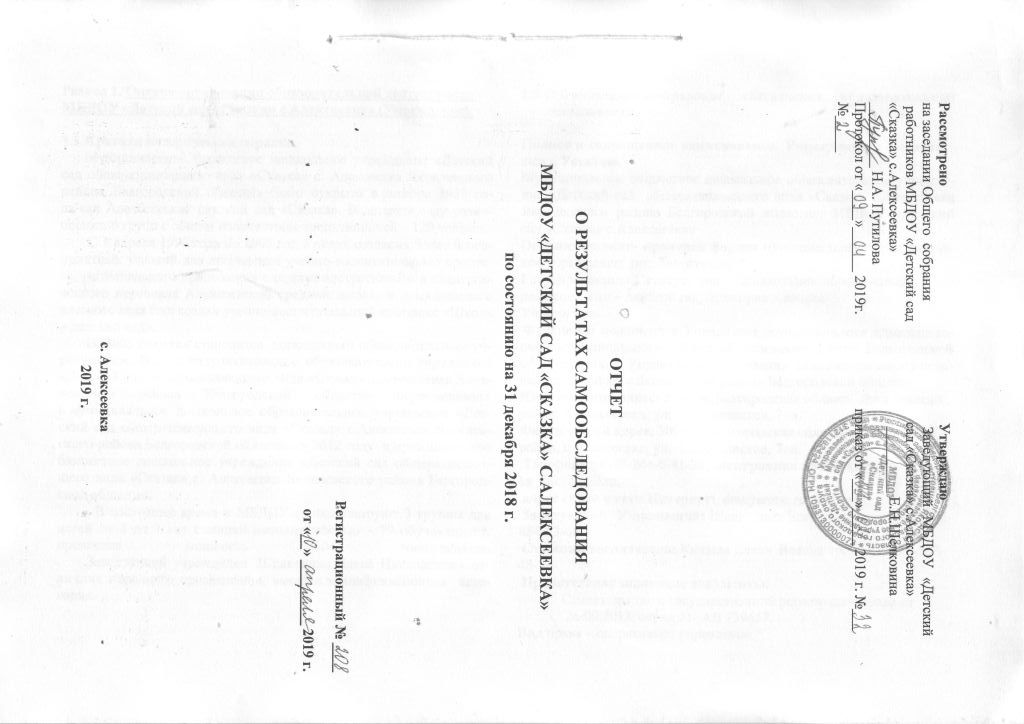 Раздел 1. Оценка организации образовательной деятельности  МБДОУ «Детский сад «Сказка» с.Алексеевка» (Учреждение).Краткая историческая справкаМуниципальное бюджетное дошкольное учреждение «Детский сад общеразвивающего вида «Сказка» с. Алексеевка Яковлевского района Белгородской области» было открыто в октябре 1989 года как Алексеевский детский сад «Сказка». В детском саду размещалось 6 групп с общим количеством воспитанников – 120 человек. С 1 апреля 1990 года по 2008 год в целях создания более благоприятных условий для проведения учебно-воспитательного процесса, рационального приложения сил административного и педагогического персонала Алексеевской средней школы и Алексеевского детского сада был создан учебно-воспитательный комплекс «Школа – детский сад». В  2008 году сад становится  дошкольным образовательным учреждением. В 2011 году дошкольное образовательное учреждение «Детский сад общеразвивающего вида «Сказка» с.Алексеевка Яковлевского района Белгородской области» переименовано в муниципальное дошкольное образовательное учреждение «Детский сад общеразвивающего вида «Сказка» с.Алексеевка Яковлевского района Белгородской области», в 2012 году  в муниципальное бюджетное дошкольное учреждение «Детский сад общеразвивающего вида «Сказка» с. Алексеевка Яковлевского района Белгородской области».          В настоящее время в МБДОУ функционируют 3 группы для детей от 2 до 7 лет с общей наполняемостью – 79 обучающихся, проектная мощность 104 воспитанника.
        Заведующий учреждения  Шелковина Елена Николаевна - отличник народного просвещения, высшая квалификационная  категория. Организационно-правовое обеспечение образовательной деятельности.Полное и сокращенное наименование  Учреждения в соответствии с Уставом. Муниципальное бюджетное дошкольное образовательное учреждение «Детский сад  общеразвивающего вида «Сказка» с.Алексеевка Яковлевского района Белгородской области»; МБДОУ «Детский сад «Сказка» с.Алексеевка»Организационно- правовая форма: муниципальное образовательное учреждение; тип: бюджетное.Государственный статус: тип – дошкольное образовательное учреждение, вид – детский сад, категория – втораяУчредитель Функции и полномочия Учредителя осуществляются администрацией муниципального района «Яковлевский район» Белгородской области в лице Управления образования администрации муниципального района «Яковлевский район» Белгородской области.Юридический адрес: 309074, Белгородская область, Яковлевский район, с.Алексеевка, ул.  Специалистов, 7- а.Фактический адрес: 309074, Белгородская область, Яковлевский район, с.Алексеевка, ул.  Специалистов, 7- а. Телефоны: 8-47-244-6-41-38, электронная почта: skazka_yak@mail.ru, адрес сайта в сети Интернет:  dou.yarono.ru/aleks/wp Заведующий  Учреждения: Шелковина Елена Николаевна, 8-903-884-83-66 Старший воспитатель: Князева Елена  Владимировна, 8-915-563-48-33 Правоустанавливающие документы:Свидетельство о государственной регистрации права от 26.09.2013, серия 31- АВ 739657.Вид права – оперативное управление.Объект права –  здание Назначение – нежилое здание. Общая площадь 2070,7 кв.м., этажность: 2.  Кадастровый  номер 31:10:0202006:59Свидетельство о государственной регистрации права от 26.09.2013, серия 31-АВ 739658Вид права – постоянное (бессрочное) пользованиеОбъект права: земельный участок. Площадь: 9104 кв.м.  Кадастровый номер: 31:10:02022006:5Свидетельство о внесении записи в Единый государственный реестр юридических лиц,  основной государственный регистрационный номер 1083130000073 от 21 марта 2012г. за государственным регистрационным номером 2123130008593, серия 31 №002259059Заключение санитарно-эпидемиологической службы № 31.БО.09.000.М.000620.05.09 от 12.05.2009г.;  заключение государственной противопожарной службы № 17529 от 13.05.2008г.Свидетельство о постановке на учет Российской организации в налоговом органе  по месту нахождения на территории Российской Федерации: ОГРН 1083130000073,ИНН/КПП 3121182424/ 312101001, серия 31 №002133791.Действующая лицензия:  Лицензия департамента образования Белгородской области, серия 31Л01, № 0001513, регистрационный № 6848 от 26.06.2015г.;  Предыдущая: Лицензия департамента образования Белгородской области, серия 31Л01, № 0000328, регистрационный № 5778 от 16.05.2013г.; Устав  муниципального бюджетного дошкольного образовательного учреждения  «Детский сад «Сказка» с.Алексеевка Яковлевского района Белгородской области», утверждённый приказом управления образования администрации муниципального района «Яковлевский район» округа от 23 мая 2017 года  № 427. Программа развития МБДОУ «Детский сад «Сказка» с.Алексеевка» на 2015-2019г.г., утверждённая приказом от 19.01.2015 № 5.Образовательная программа МБДОУ «Детский сад «Сказка» с.Алексеевка» на 2014-2019г.г. утверждена приказом от 01.09.2014г. № 68.Внесены изменения и дополнения – приказ от 01.09.2015 г. № 52Внесены изменения и дополнения – приказ от 31.08.2016 г. № 71Внесены изменения и дополнения – приказ от 30.08.2017 г. № 102Принята в новой редакции – приказ от 31.08.2018 г. № 69/41.3.  Анализ образовательной деятельности в соответствии с образовательной программой, учебным планом, календарным учебным графикомОсновная образовательная программа МБДОУ «Детский сад «Сказка» с.Алексеевка», учебный план, календарный учебный график разработаны в соответствии с основными нормативно-правовыми документами по дошкольному воспитанию:-  Федеральный закон от 29.12.2012  № 273-ФЗ  «Об образовании в Российской Федерации»;- Федеральный государственный образовательный стандарт дошкольного образования (Утвержден приказом Министерства образования и науки Российской Федерации от 17 октября . N 1155);- «Порядок организации и осуществления образовательной деятельности по основным общеобразовательным программа – образовательным программа дошкольного образования» (приказ Министерства образования и науки РФ от 30 августа 2013 года №1014 г. Москва); - Санитарно-эпидемиологические требования к устройству, содержанию и организации режима работы  дошкольных образовательных организаций» (Утверждены постановлением Главного государственного санитарного врача Российской Федерации от 15 мая 2013 года №26  «Об утверждении САНПИН» 2.4.3049-13);- Письмо  Министерства образования и науки РФ от 10.01. 2014г. № 08-5 «О соблюдении организациями, осуществляющими образовательную деятельность, требований, установленных федеральным государственным образовательным стандартом дошкольного образования»;- Постановление Правительства Белгородской области от 30.12.2013г № 528-пп «Об утверждении государственной программы Белгородской области «Развитие образования Белгородской области на  2014-2020 годы»;- Постановление Правительства Белгородской области от 28.10.2013г № 431-пп «Об утверждении Стратегии развития дошкольного, общего и дополнительного образования Белгородской области  на  2013-2020 годы»;- Письмо департамента образования Белгородской области от 27.04.2017г № 9-09/14/2121 «О направлении методических рекомендаций об обеспечении психолого-педагогической поддержки семьи и повышения педагогической компетенции родителей (законных представителей);- Примерная основная образовательная программа дошкольного образования, одобрена решением федерального учебно-методического объединения по общему образованию (протокол от 20 мая 2015г. № 2/15);- Уставом Учреждения и иными локальными актами муниципального и институционального уровней.	Образовательная программа  учитывает концептуальные положения  общеобразовательной программы дошкольного образования «От рождения до школы» Н.Е.Вераксы, Т.С.Комаровой, М.А.Васильевой; основной образовательной программы «Тропинки» под ред. В.Т.Кудрявцева, а также особенностей  образовательного учреждения,  региона,  образовательных потребностей и запросов обучающихся и их родителей. Определяет цель, задачи, планируемые результаты, содержание и организацию образовательного процесса на ступени  дошкольного образования.Программа обеспечивает развитие личности детей дошкольного возраста в различных видах общения и деятельности с учетом их возрастных, индивидуальных психологических и физиологических особенностей. Программа определяет содержание и организацию образовательной деятельности на уровне дошкольного образования, сформирована как программа позитивной социализации и индивидуализации, развития личности детей дошкольного возраста и определяет комплекс основных характеристик дошкольного образования (объём, содержание и планируемые результаты в виде целевых ориентиров дошкольного образования) в образовательной деятельности МБДОУ.Программа также предназначена для оказания помощи родителям (законным представителям) в воспитании детей, охране и укреплении их физического и психического здоровья, в развитии индивидуальных способностей.Образовательная деятельность осуществляется в совместной деятельности взрослого и детей в процессе организации различных видов деятельности, в образовательной деятельности в ходе режимных моментов, в самостоятельной деятельности в процессе взаимодействия с семьями обучающихся как в первой, так и во второй половине дня.  Учебный план представляет собой сетку непосредственно образовательной деятельности и образовательной деятельности в режимных моментах в течение дня с распределением времени на основе действующего СанПиН. Учебный план является нормативным актом, устанавливающим перечень образовательных областей в объеме учебного времени, отводимого на проведение образовательной деятельности.1.4. Организация режима работы Учреждения в соответствии с Уставом, правилами внутреннего трудового распорядка, локальными нормативными актами:Учреждение функционирует в режиме 5-дневной недели с двумя выходными днями (суббота, воскресенье).График работы с 7.00 до 17.30 часов. 	Режим дня корректируется ежегодно в соответствии с планированием организованной  образовательной деятельности, образовательной деятельностью в ходе режимных моментов.  Все режимы дня каждой возрастной группы согласовываются и утверждаются на установочном Педагогическом совете. Режимы всех возрастных групп  соответствуют СанПиН 2.4.1.3049-13.Организация  работы учреждения соответствует Уставу, правилам внутреннего трудового распорядка, локальным нормативным актам.Соответствие образовательной деятельности социальному заказу     Образовательная деятельность Учреждения строится в соответствии с социальным заказом. Характеристика социального заказа  складывается из следующих основных компонентов:  государственного заказа (его содержание определяется нормативными документами, а именно государственным образовательным стандартом); муниципального заказа – это исполнение муниципального задания.  Социальными заказчиками реализации программы как комплекса образовательных услуг выступают, в первую очередь, родители обучающихся как гаранты реализации прав ребенка на уход, присмотр и оздоровление, воспитание и обучение. (Потребности родителей, выявляются в ходе бесед, анкетирования и т.д.).Представители родительской общественности каждой возрастной группы принимают участие в работе Управляющего совета ДОУ.В целях взаимодействия, вовлечение в образовательный процесс, с родителями обучающихся педагогами ДОУ проводятся  групповые родительские собрания, в каждой группе работает родительский комитет. Ежемесячно организуются заседания родительского клуба «Здоровый ребёнок».Проектная деятельность, акции, мастер-классы, различные конкурсы детско-родительского творчества, совместные праздники, спортивные развлечения, организуемые педагогами ДОУ, позволяют сделать родителей полноправными участниками образовательных отношений.Родители выступают не только в роли заказчика, но и имеют возможность объективно оценить уровень работы ДОУ. Анализ анкеты «Выявление уровня удовлетворенности родителей качеством деятельности ДОУ», проведённый в апреле 2018г. показал следующие результаты: 88 % родителей удовлетворены развитием ребенка в ДОУ; 97% родителей удовлетворены взаимодействием с ДОУ; 97% родителей удовлетворены квалифицированностью педагогов ДОУ; 58 % родителей удовлетворены оснащенностью ДОУ, 47% отметили низкую оснащённость прогулочных участков современным и разнообразным оборудованием, соответствующим требованиям ФГОС ДО.Анкетирование показало, что родители доверяют воспитателям и сложившейся системе воспитания и образования в детском саду. Такое доверие есть один из важных показателей качества образовательных услуг ДОУ; созданная система работы ДОУ позволяет максимально удовлетворять потребность и запросы родителей. Полученные данные проведённого анкетирования позволяют определить и основные проблемы, выявленные в ходе анкетирования как родителей, так и педагогов:участки детского сада не достаточно оснащёны современным и разнообразным оборудованием, привлекательным для детей и обеспечивающим оптимальную двигательную активность каждого ребенка; детский сад не достаточно оснащён техническим оборудованием: телевизорами, мультимедийными устройствами, музыкальными центрами, компьютерами, другой тех  Организация  социального партнёрства.Достичь положительных результатов по воспитанию детей дошкольного возраста было бы невозможно без активного взаимодействия детского сада с социумом. Налаживание практических связей с социальными институтами позволяет совершенствовать систему развития и оздоровления детей, повысить квалификацию педагогов, создать базу для преемственности образовательных программ с начальной школой.С  МБОУ «Алексеевская СОШ», МКУК «Алексеевский модельный ДК», МКУК «Историко-театральный музей М.С.Щепкина, МУК «МЦБ Яковлевского района» Алексеевская поселенческая библиотека» заключены договора, разработаны планы совместной деятельности. За отчётный период воспитанники детского сада выступили на сцене Алексеевского ДК с музыкально-литературными композициями, посвящённые Дню Победы, Дню села, Дню Матери. В Алексеевской поселенческой библиотеке были организованы:- экскурсии «Путешествие в Книжкино царство, мудрое государство», «Знакомство с книжным домом»; -  презентации: «Природа родного края», «Синичкин день», «Каково на дому, таково и самому»;- литературная викторина;- акции: «Чтобы книги долго жили», «Мы лечим книгу», «Сделаем книгу своими руками»;- выставки: «Детям о войне, защитниках Отечества», «Книги – юбиляры года»;- игровая программа по ПДД «Уроки светофорика»;- праздники: «Книжкины именины», «День детской книги»;-  передвижная библиотечка для родителей «Книжка на ночь». Были организованы экскурсии в музей М.С.Щепкина, крестьянскую усадьбу 19 века, тематические занятия «Приходи к нам на посиделки», «Необычные экспонаты», «Пасхальные обычаи», «Память отчей стороны», «Великий актёр М.С.Щепкин – наш земляк».  Совместно с сотрудниками музея организовано развлечение «Широкая Масленица», игра-викторина «Знатоки русского быта».Организовано ряд экскурсий для дошкольников в МБОУ «Алексеевская СОШ», где они смогли посмотреть учебные классы, спортивный зал, посетить библиотеку, рассмотреть экспонаты в музее боевой славы, экспонаты мини-музеев в холле школы.. Воспитанники старшего дошкольного возраста были приглашены для участия в последнем звонке. Организация и проведение таких мероприятий позволяет нашим выпускникам заранее знакомиться со школьной жизнью, учителями, что делает процесс адаптации к школе безболезненным.Дошкольники совместно со школьниками стали участниками акции «Мы за здоровый образ жизни!», «Спорт -  альтернатива пагубным привычкам!», «Первоцветы», «Школьные музеи – дошкольникам» Совместно с учащимися начальной школы проведена интеллектуальная игра «Знатоки спорта», спортивное соревнование: «Весёлые старты». С февраля 2018 г. с будущими первоклассниками раз в неделю игровые занятия проводила учитель начальных классов Паневина Л.В., с сентября 2018г.,  такие занятия проводит учитель начальных классов Польшина Е.Д.В течение года учителя Паневина Л.В., Польшина Е.Д. выступили перед родителями будущих первоклассников на родительских собраниях, а также оказывали консультационную помощь воспитателям, дали рекомендации по формированию у дошкольников предпосылок учебной деятельности. Было организовано взаимопосещение разноплановых мероприятий воспитателей и учителей начальных классов  с целью формирования общих подходов реализации ФГОС ДО и НОО.На базе школы прошел круглый стол «Готовность детей к школьному обучению», где были выработаны совместные требования к безболезненной адаптации воспитанников ДОУ к школьному обучению.Вопросы готовности детей к школьному обучению и вопросы адаптации выпускников ДОУ являются одними из актуальных и обсуждаемых среди педагогов ДОУ и МБОУ «Алексеевская СОШ». Старший воспитатель ДОУ Князева Е.В. приняли участие в заседании педагогического совета МБОУ «Алексеевская СОШ», где обсуждались вопросы адаптации выпускников ДОУ к условиям школьного обучения, были разработаны рекомендации для педагогов ДОУ, учителей начальных классов.Взаимодействие с социальными партнерами создает благоприятные возможности  для обогащения деятельности в МБДОУ «Детский сад «Сказка» с.Алексеевка»,  расширяет спектр возможностей по осуществлению сотрудничества с социокультурными  учреждениями в  рамках разностороннего развития   воспитанников. Платные  образовательные услуги Учреждение не оказывает.Прием и отчисление воспитанниковПрием и отчисление воспитанников осуществляется на основе Положения о порядке приёма на обучение по образовательным программам дошкольного образования в МБДОУ «Детский сад «Сказка» с.Алексеевка, положения о порядке оформления возникновения, приостановления и прекращения отношений между МБДОУ и родителями (законными представителями) воспитанников.Порядок приема и зачисления детей в ДОУ  осуществляется из числа внесенных в  электронную базу данных ДОУ очередников,  в соответствии с законодательством Российской Федерации. Возраст приема детей в учреждение определяется Уставом ДОУ. Ребенок принимается в ДОУ на основании письменного заявления родителей (законных представителей) и путевки, выданной управлением образования администрации Яковлевского городского округа.  Данные о приёме документов фиксируются в «Журнале приема документов» и выдается расписка о получении документов, которая фиксируется в «Журнале учета выдачи расписок о получении документов на получение муниципальной услуги по обеспечению дошкольного образования в МБДОУ «Детский сад «Сказка» с.Алексеевка»Для регистрации сведений о детях и родителях (законных представителях) и контроля за движением контингента детей в ДОУ ведется «Книга учета движения детей», в которой фиксируется:а) количество детей, принятых в учреждение в течение учебного года;б) количество детей, выбывших из учреждения (с указанием даты и причины).Список детей в книге движения воспитанников ежегодно обновляется начале учебного года и дополнялся в течение учебного года в связи с приходом новых детей.Личные дела воспитанников формировались согласно списочному составу детей на учебный год, в каждое из которых включалось: заявление родителя (законного представителя) о приеме, путевка/ направление в ДОУ, заявление-согласие родителя (законного представителя) на обработку персональных данных, приказ о зачислении ребенка в ДОУ, копия свидетельства о рождении ребенка, копия паспорта одного из родителей (законных представителей),  договор с родителями. Договоры об образовании по образовательной программе дошкольного образования заключались с   родителями (законными представителями) воспитанников в день приема детей в детский сад.Отчисление детей из ДОУ производится:по желанию родителей (законных представителей);в связи с достижением воспитанником возраста, необходимого для обучения в образовательных учреждениях, реализующих программы начального общего образования;на основании заключения психолого – медико – психологичекой комиссии или медицинского заключения о состоянии здоровья ребенка, препятствующего его дальнейшему пребыванию в ДОУ или являющегося опасным для его собственного здоровья и (или) здоровья окружающих детей при условии его дальнейшего пребывания в ДОУ. Отчисление воспитанника оформляется приказом по ДОУ.  Анализ контингента воспитанников.	В Учреждение принимаются дети в возрасте от 2 до 7 лет. Прием детей осуществляется на основании медицинского заключения, заявления родителей (законных представителей) и документов установленного образца.   Количество  воспитанников. Наполняемость групп.На 31.12.2018г. в МБДОУ «Детский сад «Сказка» с.Алексеевка» функционировало 3  группы.Социальный паспорт семей воспитанников МБДОУ «Детский  сад «Сказка»  с.Алексеевка» Количество семей  в ДОУ (на 31.12. 2018 г.): - 71 (в них детей 79) ,  количество родителей – 120Выводы, проблемы, задачи           Анализ организационно-правового обеспечения образовательной деятельности показал: деятельность ДОУ  была организована в соответствии  с нормативно-правовыми документами, Уставом ДОУ, локальными  нормативными  актами ДОУ,  Программой развития, образовательной программой  МБДОУ « Детский сад «Сказка» с. Алексеевка», планом деятельности и рабочими программами педагогов. Организация  режима работы учреждения соответствует Уставу, правилам внутреннего трудового распорядка, локальным нормативным актам.Образовательная деятельность  ДОО   выстроена в соответствии с социальным  заказом родителей (законных представителей).  Организованное социальное партнёрство создает благоприятные возможности  для обогащения деятельности в МБДОУ «Детский сад «Сказка» с.Алексеевка»,  расширяет спектр возможностей по осуществлению сотрудничества с социокультурными  учреждениями в  рамках разностороннего развития   воспитанников. Приём и отчисление обучающихся  регламентируются локальными актами ДОУ.Проблемы: не выявленоРаздел 2. Оценка системы управления учреждением.2.1. Организационная структура управления Учреждения. Управление Учреждением осуществляется в соответствии с действующим Законодательством и Уставом ДОУ и строится на принципах единоначалия и коллегиальности.  Важным в системе управления  ДОУ является создание механизма, обеспечивающего включение всех участников образовательного процесса в управление. Управленческая деятельность по своему характеру является деятельностью исследовательской и строится на основе отбора и анализа педагогической и управленческой информации.В структуру управляющей системы МБДОУ входят: Учредитель – муниципальное образование Яковлевский городской округ (функции и полномочия Учредителя осуществляются администрацией Яковлевского городского округа в лице Управления образования администрации Яковлевского городского округа); заведующий, Общее собрание работников Учреждения, Управляющий совет,  Педагогический совет.Управляющая система состоит из двух структур:I структура – общественное управление:- Общее собрание работников Учреждения;- Управляющий совет;- Педагогический совет.Их деятельность регламентируется Уставом ДОУ и соответствующими локальными актами.II структура – административное управление, которое имеет линейную структуру:I уровень управления обеспечивает заведующий ДОУ – Шелковина Елена Николаевна, руководитель  высшей  квалификационной категории,  прогнозирующий дальнейшее качественное развитие дошкольного образовательного учреждения. Управленческая деятельность заведующего обеспечивает: материальные,  организационные, правовые, социально – психологические условия для реализации функции управления образовательным процессом в ДОУ.Объект управления заведующего – весь коллектив.II уровень управления осуществляют  старший воспитатель, завхоз, медсестра, которые взаимодействуют с соответствующими объектами управления. На этом уровне заведующий осуществляет непосредственную реализацию управленческих решений через распределение обязанностей между данными работниками с  учетом их  должностных обязанностей, а также структуры ДОУ.Объект управления управленцев второго уровня – часть коллектива согласно функциональным обязанностям.III  уровень управления   осуществляют воспитатели, инструктор по ФК, музыкальный руководитель и учебно-вспомогательный персонал. На этом уровне объектами управления являются дети и их родители.В управлении ДОУ единоначалие и коллективность выступают как противоположности единого процесса. Наиболее важные вопросы жизни и деятельности ДОУ рассматриваются на коллегиальном уровне. В управлении ДОУ соотношение единоначалия и коллегиальности проявляются в решении вопросов на Педагогическом совете, Общем собрании работников Учреждения и т.д. Коллегиальность находит наибольшее выражение в процессе обсуждения и выработки решения, а единоначалие – в распоряжениях руководителя.В ДОУ создан коллектив единомышленников, где каждый ответственен за решение поставленных задач.В Учреждении имеется следующая основная документация:- договора об образовании по образовательным программам дошкольного образования с родителями (законными представителями);- личные дела воспитанников;- основная образовательная программа;-программа развития; - планы деятельности Учреждения на период с 01.09.2017г. по 31.08.2018г.; с 01.09.2018г. по 31.08.2019 г.;- рабочие программы педагогов;- ежедневное планирование по блокам – организованная образовательная деятельность, совместная деятельность, самостоятельная деятельность, работа с родителями. - расписание непосредственной образовательной деятельности составлено с учётом программы «От рождения до школы» под редакцией Н.Е.Вераксы, Т.С.Комаровой, М.А.Васильевой, «Тропинки» под ред. В.Т.Кудрявцева (для подгруппы воспитанников 6-7 лет), в соответствии с максимально допустимым объемом образовательной нагрузки согласно СанПиН. Превышение нормы отсутствует;- режим дня составлен с учетом специфики разновозрастных групп ДОУ и возрастных особенностей детей от 2 до 7 лет.Документация Учреждения, касающаяся трудовых отношений:книга учета трудовых книжек работников, личные дела сотрудников,приказы по личному составу, книга регистрации приказов по личному составу,трудовые договора с работниками и дополнительные соглашения к трудовым договорам,коллективный договор,правила внутреннего трудового распорядка, штатное расписание Учреждения,должностные инструкции работников,2.2. Деятельность органов общественного управления.Общее собрание работников  Учреждения:Является  высшим органом управления Учреждением.  Общее собрание работников действует бессрочно. Исключительной компетенцией  Общего собрания работников является: определение основных направлений деятельности ДОУ и решение вопроса о реорганизации и ликвидации Учреждения.Общее собрание работников Учреждения содействует осуществлению управленческих начал, развитию инициативы всего коллектива, реализует право на самостоятельность в решении вопросов, способствующих оптимальной  организации педагогического процесса и финансово-хозяйственной деятельности. Общее собрание работников Учреждения содействует расширению коллегиальных, демократических форм управления  и воплощения в жизнь государственно-общественных принципов. Решения, принимаемые  Общим  собранием  работников Учреждения в пределах своей компетенции, не противоречащие действующему законодательству, являются обязательными для исполнения всеми работниками Учреждения.Педагогический совет – коллегиальный орган, объединяющий всех педагогических работников Учреждения, включая совместителей. Педагогический совет состоит из педагогических работников Учреждения.В работе Педагогического совета могут участвовать: представители Учредителя, работники Учреждения, не являющиеся членами Педагогического совета, родители (законных представители) воспитанников Учреждения, граждане, выполняющие работу на основе гражданско-правовых договоров, заключаемых с Учреждением, другие приглашенные лица.Принятые на заседании Педагогического совета и отраженные в протоколе решения имеют юридическую силу только с момента издания соответствующего приказа заведующего Учреждением.Управляющий совет является коллегиальным органом управления ДОУ, подотчетным Учредителю. Представляет интересы всех участников образовательных отношений, реализует принцип государственно-общественного характера управления образованием, имеет управленческие полномочия  по решению ряда вопросов функционирования и развития ДОУ.Управляющий совет создается с целью придания открытости и повышения инвестиционной привлекательности сферы образования; возможности появления внешней оценки деятельности ДОУ и его управления; повышения общественного статуса муниципального образования и данного образовательного учреждения; изменение отношений между всеми уставными органами управления ДОУ. Осуществляет свою деятельность в соответствии с законами и иными нормативными правовыми актами Российской  Федерации,  органов   местного самоуправления, Уставом, а также  иными локальными нормативными актами ДОУ. За отчётный период 2018 года  были проведены следующие мероприятия, указанные в таблице2.3. Результаты независимой оценки качества образования учреждения.Результаты проверок, организуемых  органами государственного контроля.По результатам независимой оценки населения удовлетворённость услугами МБДОУ «Детский сад «Сказка» с.Алексеевка»  составляет  90,97%Эффективность деятельности руководителя оценена следующим образом: очень хорошо – 73,6%;  хорошо – 16,7%; неплохо – 9,7;  плохо – 0 .    В 2018 году проведена внеплановая проверка по земельному надзору управлением Федеральной службы государственной регистрации, кадастра и картографии по Белгородской области (акт от 18.05.2018г. №102). Проверка показала, что предписание от 24.10.2017 года № 10-172/64 (использование земельного участка без оформленных в установленном порядке документов) выполнено в полном объёме.В ходе проверки управления ветеринарии Белгородской области, отдела государственного ветеринарного надзора по Яковлевскому району (акт от 07.09.2018г. № 188) отмечено, что нарушений в деятельности МБДОУ «Детский сад «Сказка» с.Алексеевка» не выявлено.2.4. Выводы, проблемы, задачи.Выводы: Система управления соответствует целям и содержанию деятельности Учреждения, и предоставляет возможность участия в управлении детским садом сотрудникам, родителям воспитанников. Заведующий является координатором стратегических направлений. Вся деятельность проводится при наличии утвержденных локальных актов, планов. Принятые решения органов общественного управления реализуются через оформление протоколов с указанием ответственных лиц и последующим выполнением решений.Проблемы: не выявленоЗадачи:  совершенствовать имеющиеся формы демократического внутреннего управления.Раздел 3. Оценка организации образовательного процесса.3.1. Организация учебного процесса в соответствии с образовательной программойОбразовательная деятельность ДОУ регламентируется Образовательной программой МБДОУ «Детский сад «Сказка»с.Алексеевка» на 2014-2019г.г.(Программа), утвержденной на Педагогическом совете, в которую ежегодно вносятся необходимые коррективы. Программа разработана в соответствии с основными нормативно-правовыми документами по дошкольному воспитанию:-  Федеральный закон от 29.12.2012  № 273-ФЗ  «Об образовании в Российской Федерации»;- Федеральный государственный образовательный стандарт дошкольного образования (Утвержден приказом Министерства образования и науки Российской Федерации от 17 октября . N 1155);- «Порядок организации и осуществления образовательной деятельности по основным общеобразовательным программа – образовательным программа дошкольного образования» (приказ Министерства образования и науки РФ от 30 августа 2013 года №1014 г. Москва); - Санитарно-эпидемиологические требования к устройству, содержанию и организации режима работы  дошкольных образовательных организаций» (Утверждены постановлением Главного государственного санитарного врача Российской Федерации от 15 мая 2013 года №26  «Об утверждении САНПИН» 2.4.3049-13);- Письмо  Министерства образования и науки РФ от 10.01. 2014г. № 08-5 «О соблюдении организациями, осуществляющими образовательную деятельность, требований, установленных федеральным государственным образовательным стандартом дошкольного образования»;- Постановление Правительства Белгородской области от 30.12.2013г № 528-пп «Об утверждении государственной программы Белгородской области «Развитие образования Белгородской области на  2014-2020 годы»;- Постановление Правительства Белгородской области от 28.10.2013г № 431-пп «Об утверждении Стратегии развития дошкольного, общего и дополнительного образования Белгородской области  на  2013-2020 годы»;- Письмо департамента образования Белгородской области от 27.04.2017г № 9-09/14/2121 «О направлении методических рекомендаций об обеспечении психолого-педагогической поддержки семьи и повышения педагогической компетенции родителей (законных представителей);- Примерная основная образовательная программа дошкольного образования, одобрена решением федерального учебно-методического объединения по общему образованию (протокол от 20 мая 2015г. № 2/15);- Уставом Учреждения и иными локальными актами муниципального и институционального уровней.3.2. Соответствие учебного плана нормативным требованиям, СанПиНам. Продолжительность учебного года, каникулы, продолжительность занятий в соответствии с возрастом.При организации образовательной деятельности  обеспечивается единство воспитательных, развивающих и обучающих целей и задач, при этом  поставленные цели и задачи решаются, избегая перегрузки детей, на необходимом и достаточном материале, максимально приближаясь к разумному «минимуму». Целевой направленностью плана образовательной деятельности является распределение объёмов времени отводимого непосредственно на образовательную деятельность согласно возрастным группам, обеспечение качественного и систематического образования детей в соответствии с образовательной программой.При разработке структуры плана учитывались положения:- максимально- допустимое количество занятий в неделю СанПиН 2.4.1.2049-13 (п.11.11)- продолжительность непрерывной образовательной деятельности регламентируется в зависимости от возраста детей и составляет (СанПиН 2.4.1.2049-13 п.11.10) Организация непосредственно образовательной деятельностиНепосредственно образовательная деятельность в детском саду проводится с сентября по май.В первой половине дня с детьми 2-4 лет проводится не более двух НОД, а с детьми 5-7 лет – трех образовательных ситуаций. Продолжительность организованной образовательной деятельности составляет:1 младшая группа (от 2 до 3 лет) –  не более 10минут; Разновозрастная 3-5 лет группа:- подгруппа от 3 до 4 лет – не более 15 минут;-  подгруппа от 4 до 5 лет – не более 20 минут;Разновозрастная 5-7 лет группа:- подгруппа от 5 до 6 лет – не более 25 минут;- подгруппа  от 6 до 7 лет – не более 30 минут.Перерыв между организованной деятельностью составляет 10 минут. В середине НОД педагоги проводят физкультминутку. НОД физкультурно-оздоровительного и эстетического цикла занимают 50% общего времени реализуемой образовательной программы. НОД, требующие повышенной познавательной активности и умственного напряжения детей, проводятся  в первую половину дня и в дни наиболее высокой работоспособности детей (вторник, среда). Для профилактики утомления детей соблюдается сочетание указанных НОД с физкультурными, музыкальным занятиями.В январе для детей организуются недельные каникулы. В дни каникул и в летний период НОД не проводится. Организуется деятельность только эстетически-оздоровительного цикла:  спортивные и подвижные игры, спортивные праздники, музыкальные праздники и развлечения, экскурсии, др.Образовательная деятельность в режимных моментах проводится ежедневно, включает в себя: утреннюю гимнастику, комплексы закаливающих и гигиенических процедур, ситуативные беседы при проведении режимных моментов, дежурства, прогулки, чтение художественной литературы.Самостоятельная деятельность детей включает в себя разнообразную игровую деятельность, самостоятельную активность в уголках развития. Ежедневно длительность такой деятельности не менее 150 минут от общего времени пребывания ребёнка в детском саду.Образовательный  процесс в  ДОУ строится на комплексно-тематическом принципе планирования с учетом интеграции различных видов деятельности.Построение всего образовательного процесса вокруг одной центральной темы дает большие возможности для развития детей. Темы помогают организовать информацию оптимальным способом. У дошкольников появляются многочисленные возможности для практики, экспериментирования, развития основных навыков, понятийного мышления. Введение похожих тем в различных возрастных группах обеспечивает достижение единства образовательных целей и преемственности в детском развитии на протяжении всего дошкольного возраста, органичное развитие детей в соответствии с их индивидуальными возможностями.Одной теме уделяется не менее одной недели. Оптимальный период — 2–3 недели. Тема отражена в подборе материалов, находящихся в группе и уголках  развития.3.3. Организация работы по индивидуальным образовательным маршрутамНа основании педагогической диагностики, проводимой на начало и конец учебного года, педагоги планируют индивидуальную работу с детьми, которая находит отражение в календарных планах. Необходимо отметить, что педагоги планируют индивидуальную работу с детьми, имеющими затруднения в той или иной образовательной области и очень мало внимания уделяют на выявление и поддержку одаренности у воспитанников.           3.4.  Организация работы с детьми с особыми потребностями. Воспитанников с особыми потребностями в детском саду нет.            3.5. Вовлечение родителей в образовательный процессСемья является не только одним из заказчиков образовательного учреждения и потребителем его образовательных услуг, прежде всего семья – это основа воспитания личности ребенка. Одним из важных принципов работы ДОУ является совместное с родителями воспитание и развитие дошкольников, вовлечение родителей в образовательный процесс дошкольного учреждения. Взаимодействие с семьями воспитанников на протяжении всего года было одним из направлений деятельности учреждения. Оно ориентировано на поиск таких форм и методов работы, которые позволяют учесть потребности родителей, способствуют формированию активной родительской позиции. 	В основу реализации работы с семьёй заложены следующие принципы:партнёрство родителей и педагогов в воспитании и обучении детей;единое понимание педагогами и родителями целей и задач воспитания и обучения;помощь, уважение и доверие к ребёнку со стороны педагогов и родителей;постоянный анализ процесса взаимодействия семьи и ДОУ, его промежуточных и конечных результатов.Направления работы по взаимодействию с семьями воспитанников следующие:защита прав ребёнка в семье и детском саду;воспитание, развитие и оздоровление детей;детско-родительские отношения;взаимоотношения детей со сверстниками и взрослыми;коррекция нарушений в развитии детей;подготовка детей старшего дошкольного возраста к обучению в школе.Модель взаимодействия педагогов с родителямиВ течение  года в работе ДОУ отмечалось взаимодействие педагогов и родителей, что является важнейшим условием эффективной работы с детьми. Родители были активными участниками всех мероприятий, которые проходили в дошкольном учреждении. Для родителей воспитанников детского сада оказывали консультативную помощь по вопросам воспитания и развития детей дошкольного возраста воспитатели, заведующий, старший воспитатель, медсестра бассейна. Проводились родительские собрания, мастер-классы, родители делились положительным опытом семейного воспитания.Положительную оценку дали родители клубу «Здоровый ребёнок». Цель деятельности клуба: пропаганда здорового образа жизни и семейных ценностей, сохранение и укрепление здоровья детей. Членами клуба являлись родители обучающихся среднего, старшего дошкольного возраста. Занятия в клубе проходили в разных формах, имеющих практико-ориентированный характер. С целью повышения культуры поведения обучающихся на дороге, снижению уровня детского дорожно-транспортного травматизма, формирования стереотипа законопослушного поведения на проезжей части, повышения уровня ответственности родителей за формирование у детей навыка безопасного поведения на проезжей части в 2018 году в ДОУ был создан родительский дорожный патруль. Основные задачи родительского дорожного патруля, выявление обучающихся и их родителей, нарушающих правила дорожного движения. Родительский дорожный патруль контролировал наличие СВЭ на одежде воспитанников ДОУ, нарушение правил перевозки детей в автомобиле (отсутствие специально оборудованных кресел для перевозки); правил парковки при подвозе детей в детский сад, другие нарушения дорожного движения. Кроме этого члены родительского дорожного патруля проводили профилактическую работу (распространяли памятки для родителей, беседовали с родителями, др.). Информация  об итогах патрулирования отражалась в журнале учёта рейдов РДП. Результаты работы РДП доводились до сведения родителей на родительских собраниях. Важный момент в работе с родителями – ежедневное информирование их о том, как ребёнок провёл день, чему научился, каких успехов достиг, так как отсутствие информации порождает у родителя желание получить её из других источников. Поэтому наши воспитатели ежедневно ведут индивидуальные беседы с родителями, тем самым повышают авторитет воспитателя.В работе с родителями педагоги активно внедряют наглядные формы работы (стенды, тематические фотовыставки, папки-передвижки и т.д.), которые позволяют повысить педагогическую информацию. Благодаря оснащенности МБДОУ оргтехникой, появилась возможность проведения нетрадиционных родительских собраний: демонстрация мультимедийных презентаций, видеороликов о жизни детей в ДОУ.Анкетирование показало, что родители доверяют воспитателям и сложившейся системе воспитания и образования в детском саду. Такое доверие есть один из важных показателей качества образовательных услуг ДОУ; созданная система работы ДОУ позволяет максимально удовлетворять потребность и запросы родителей. 	Полученные данные проведённого анкетирования позволяют определить и основные проблемы, выявленные в ходе анкетирования как родителей, так и педагогов:- участки детского сада не достаточно оснащёны современным и разнообразным оборудованием, привлекательным для детей и обеспечивающим оптимальную двигательную активность каждого ребенка;- детский сад не достаточно оснащён техническим оборудованием: телевизорами, мультимедийными устройствами, музыкальными центрами, компьютерами, другой техникой. Проведённая совместная работа детского сада и родителей, способствовала выработке единых требований к воспитаннику в ДОУ и семье.3.6. Выводы, проблемы, задачи.Выводы:Организация учебного процесса происходит в строгом соответствии с учебным планом, календарным учебным графиком, расписанием непосредственно образовательной деятельности. Объем образовательной нагрузки распределен согласно возрасту воспитанников и не превышает предельно допустимые нормы СанПин. Образовательная деятельность обеспечивает максимальный учет особенностей и возможностей ребенка, его интересы и склонности.  В детском саду соблюдаются педагогические условия для реализации Основной образовательной программы дошкольного образования, создана необходимая развивающая предметно-пространственная среда (ФГОС ДО п.п. 3.2.; 3.3.).  Педагогический коллектив детского сада  старается обеспечить индивидуальное развитие каждого ребенка, предусмотренным ФГОС ДО (п.2.6.). Родителям предоставлена возможность стать полноправным участником образовательных отношений.Проблемы: Достаточно высоким остаётся процент родителей с потребительским отношением к процессу образования, воспитания и развития детей, с пассивным отношением к участию в совместных мероприятиях.Задачи:  - обеспечить воспитанникам индивидуализацию обучения в условиях детского сада, разработать индивидуальные образовательные маршруты, обратить внимание на работу с одарёнными детьми; - продолжить создать условия для плодотворного сотрудничества детского сада с семьями воспитанников, - шире использовать следующие формы работы: круглый стол, родительские мастер-классы, издание семейных газет, встречи членов детско-родительского клуба, вечер вопросов и ответов, показ и обсуждение видеоматериалов;- вовлечь в деятельность  родительского клуба «Здоровый ребёнок» врача общей практики Алексеевского сельского поселения; - разработать долгосрочный проект  ДОУ «Сказочные лабиринты игры», предусматривающий активное участие родителей в инновационной деятельности ДОУ.Раздел 4.  Оценка содержания и качества подготовки обучающихся, востребованности выпускников.4.1. Направления образовательной деятельности. Характеристика образовательных программПриоритетным направлением деятельности ДОУ является физкультурно-оздоровительная работа, формирование здорового образа жизни у участников образовательного процесса. Цель: сохранить и укрепить психического и физического здоровья детей; сформирование привычки ЗОЖ. Большое внимание уделяется  нравственно – патриотическому воспитанию дошкольников. Для решения задач нравственно – патриотического воспитания ДОУ включает в образовательную деятельность реализацию регионального компонента через парциальные программы проекта «Создание региональной системы личностного развития дошкольников в условиях реализации ФГОС ДО» («Дошкольник Белогорья»).Данные программы, разработаны на основе социокультурных традиций Белгородской области, способствуют зарождению и сохранению у дошкольников любви к древнему и молодому родному краю, позволяют проникнуться чувством уважения к своим предкам, лучше узнать свою малую родину.Внедрение парциальных программ в образовательную деятельность обеспечивает историческую преемственность поколений, сохранение, распространение и развитие национальной культуры, помогает воспитать патриотов России. Характеристика образовательных программОсновная образовательная программа МБДОУ «Детский сад «Сказка» с.Алексеевка» определяет содержание и организацию образовательной деятельности на уровне дошкольного образования, сформирована как программа психолого-педагогической поддержки, позитивной социализации и индивидуализации, развития личности детей дошкольного возраста и определяет комплекс основных характеристик дошкольного образования (объём, содержание и планируемые результаты в виде целевых ориентиров дошкольного образования) в образовательной деятельности ДОУ.  Программа состоит из обязательной части и части, формируемой участниками образовательных отношений. Программа включает три основных раздела: целевой, содержательный и организационный, в каждом из которых отражается обязательная часть и часть, формируемая участниками образовательных отношений. Дополнительным разделом Программы является краткая презентация, ориентированная на родителей (законных представителей) детей. Объём обязательной части Программы составляет не менее 60% от её общего объёма; части, формируемой участниками образовательных отношений – не более 40%.Обязательная часть Программы разработана на основе Примерной основной образовательной программы дошкольного образования, одобренной решением федерального учебно-методического объединения по общему образованию от 20.05.2015г. №2/15.  Программа учитывает концептуальные положения  примерной общеобразовательной программы дошкольного образования «От рождения до школы» под редакцией Н. Е. Вераксы, Т. С. Комаровой, М, А. Васильевой,  общеобразовательной программы дошкольного образования «Тропинки» под редакцией В.Т.Кудрявцева.Обязательная часть Программы предполагает комплексность подхода, обеспечивая развитие детей во всех пяти взаимодополняющих образовательных областях: • социально-коммуникативное развитие; • познавательное развитие; • речевое развитие; • художественно-эстетическое развитие; • физическое развитиеЧасть, формируемая участниками образовательных отношений, разработана на основе содержания парциальных программПарциальные программы, используемые при построении образовательной  деятельности в МБДОУ «Детский сад «Сказка» с.Алексеевка»Программа реализуется на государственном языке РФ – русский язык.  Предусмотрена для воспитанников от 2- х до 7 лет.Ведущие цели Программы — создание благоприятных условий для полноценного проживания ребенком дошкольного детства, формирование основ базовой культуры личности, всестороннее развитие психических и физических качеств в соответствии с возрастными и индивидуальными особенностями, подготовка к жизни в современном обществе, к обучению в школе, обеспечение безопасности жизнедеятельности дошкольника.Эти цели реализуются в процессе разнообразных видов детской деятельности: игровой, коммуникативной, трудовой, познавательно-исследовательской, продуктивной, музыкально-художественной, чтения. Организация образовательного процесса в дошкольном учреждении предусматривает интеграцию видов детской  деятельности.В основу организации образовательного процесса определен комплексно-тематический принцип. Программа предусматривает решение программных образовательных задач в совместной деятельности взрослого и детей,  самостоятельной деятельности детей, в непосредственно образовательной деятельности и при  проведении режимных моментов в соответствии со спецификой дошкольного образования.  Основной адекватной формой работы с детьми дошкольного возраста и ведущим видом деятельности для них является игра.Формы обучения:В сентябре 2018 году подана заявка ДОУ  на соискание статуса региональной инновационной площадки по теме «Апробация технологии интеллектуально-творческого развития дошкольников «Сказочные лабиринты игры» В.В.Воскобовича в дошкольных образовательных организациях Белгородской области»4.2. Результаты освоения обучающимися образовательных программЦелью педагогической диагностики было определить качество проведения образовательной работы педагогами ДОУ. В качестве основных методов использовались наблюдения, беседы с детьми. По результатам были получены следующие показатели:Сводная таблица данных по направлениям детского развития  (май 2018 г.)       Общее освоение образовательных областей в целом по МБДОУ составило 85%.Анализируя таблицу, можно сделать вывод, что большая часть детей освоили программу в рамках нормативного варианта развития. Однако же есть дошкольники, показывающие уровень развития ниже нормативного показателя, что свидетельствует о  наличии проблем в развитии ребенка социального и/или органического генеза. Это дети, имеющие сложные речевые нарушения, имеющие хронические заболевания. Анализируя данные по каждой группе, мы пришли к выводу, что низкий уровень усвоения программы в основном показывают дети, которые редко посещали детский сад, имеют много пропусков из-за болезниПедагогами ДОУ в течение 2017-2018 учебного года проделана серьезная работа, направленная на освоение детьми задач образовательных областей общеобразовательной программы дошкольного образования. Сравнительного анализ данных на начало и конец 2017-2018 учебного года показывает  увеличение показателей высокого, среднего уровня по всем образовательным областям, снижение показателей низкого уровня. Нужно отметить стабильно высокое качество образовательной работы по ОО «Физическое развитие».    Итоги педагогической диагностики на конец учебного года позволяют характеризовать состояние образовательной деятельности в 2017-2018 учебном году как удовлетворительные.4.3. Результативность участия обучающихся учреждения в мероприятиях различного уровняВ 2018  году воспитанники ДОУ  приняли участие в следующих мероприятиях  Организация воспитательной работы учреждения. Система воспитательной работы  складывается на основе взаимодействия родителей и педагогов. Воспитательная система включает в себя три взаимосвязанных блока, способствующих удовлетворению разнообразных потребностей дошкольников и формированию ключевых компетентностей: 1.Самостоятельная (экспериментальная) деятельность детей в условиях созданной взрослым развивающей среды. 2. Совместная (поисковая) с детьми деятельность взрослого (педагог, родители); 3. Обобщающие занятия, общение со сверстниками. Самостоятельная деятельность детей направлена на то, чтобы ребёнок приобрёл свой личный опыт, в совместной деятельности развил его, а на занятии – обобщил. Главными факторами эффективности процесса воспитания являются личностно-ориентированный подход и системность.Большое внимание уделяется работе с родителями (совместная деятельность детей и родителей). Проектная деятельность является одной их эффективных форм взаимодействия с участниками образовательных отношений. ДОУ является участником муниципальных проектов: «Благоустройство образовательных учреждений Яковлевского района «Школьная территория – простор для обучения и отдыха детей», «Развитие шахматного образования на территории Яковлевского района «Шахматная элита».  Реализованы внутрисадовские  проекты «Широкая Масленица», «Зимняя сказка», «Наши друзья деревья, «Профессии наших родителей, групповые проекты. За отчётный период были организованы выставки детско-родительского творчества «Осенняя симфония», «Елочный базар», «Зимняя фантазия», «Пасхальная радуга».Родители старших дошкольников стали участниками совместного спортивного развлечения «День военно-воздушных игр».    Продолжение обучения выпускниковВ 2018 году из детского сада выпущено 15 воспитанников. Все выпускники детского сада продолжают обучение в МБОУ «Алексеевская СОШ».Так как целевые ориентиры не подлежат непосредственной оценке, в том числе в виде педагогической диагностики (мониторинга), и не являются основанием для их формального сравнения с реальными достижениями детей освоение образовательной программы дошкольного образования  не сопровождалось  оценкой итогового развития детей.Но при этом максимально приближенное достижение планируемых целевых ориентиров образовательной программы дошкольного образования стали достаточным основанием для обеспечения преемственности дошкольного и начального общего образования. Большинство выпускников к концу учебного года  овладели основными культурными способами деятельности, проявляют инициативу и самостоятельность в разных видах деятельности - игре, общении, познавательно-исследовательской деятельности, конструировании, имеют зрелый и зреющий  уровень психомоторного развития,   значительно выросли показатели по общей осведомлённости и развитию мыслительных процессов. У них сформировано произвольное внимание, хорошо развита зрительная и слуховая память, крупная и мелкая моторика рук, активно формируются элементы словесно-логического мышления. У большинства воспитанников подготовительных групп  речевое развитие соответствует возрастной норме,  они могут выражать свои мысли и желания, использовать речь для выражения своих мыслей, чувств и желаний, построения речевого высказывания в ситуации общения, могут  выделять звуки в словах. Воспитанники проявляют любознательность, задают вопросы взрослым и сверстникам, интересуется причинно-следственными связями, пытаются самостоятельно придумывать объяснения явлениям природы и поступкам людей; склонны наблюдать, экспериментировать.У выпускников сформированы предпосылки к учебной деятельности на этапе завершения ими дошкольного образования. 	Мотивационная готовность: Социальный, учебный, позиционный мотивы сформированы на высоком уровне у 4 детей = 27%. Эти дети положительно относятся к школе, понимают необходимость учения, проявляют интерес к собственно школьному содержанию занятий, предпочтение классных коллективных занятий индивидуальным занятиям дома, социального способа оценки знаний – отметки - дошкольным способам поощрения, они положительно относятся к школьной дисциплине.  На среднем уровне у 10 воспитанников = 67% - примерное равенство учебной и игровой типов мотивации;  на низком  у 1 = 6% - преобладание в ответах игровой дошкольной мотивации свидетельствует о несформированности учебной мотивации и ориентации ребенка на дошкольные виды деятельности.Проведен анализ по результатам обследования уровня готовности первоклассников к школьному обучению (обратная связь со школой): в результате обследования уровня готовности первоклассников к школьному обучению в ноябре 2018г. данные, в целом, подтверждают результаты, полученные в детском саду при проведении педагогической диагностики детей в мае 2018г. Итоги адаптации выпускников 2018 года к условиям школы на основе данных,  предоставленных учителем 1 класса Ченцовой И.А.  показали, что из  15 выпускников успешно прошла адаптация у 8  детей (53 %), в зону средней адаптации попали 6 выпускников (40%). В зоне недостаточного (низкого) уровня адаптации находится 1 (7 %) детей Можно считать, что адаптация прошла успешно.Прогнозы по адаптации детей к условиям школы в основном подтвердились и совпадают с прогнозами ДОУ. По результатам обследования успеваемости первоклассников  удовлетворительная успеваемость у 6 детей (40%), хорошая у 8 детей (53%), неудовлетворительная 1 (7%).4.6. Выводы, проблемы, задачи.Содержание программы, реализуемой в Учреждении, обеспечивает достаточный уровень базового дошкольного образования.В школе созданы условия, благоприятно влияющие на учебно-воспитательный процесс в первых классах.Выпускники ДОУ прошли успешную адаптацию к школьному обучению, активно устанавливают контакты, находят свое место в детской среде, сотрудничают, принимают помощь в свой адрес.По результатам индивидуальных бесед с учителем начальных классов у некоторых детей отмечается сложность понимания материала с первого раза, неумение систематизировать.	Проблемы: Проблемным остаётся отсутствие в ДОУ педагога-психолога, логопеда.Задачи: Продолжать уделить особое внимание осуществлению преемственности между ДОУ и школой.Воспитателям продолжить работу с воспитанниками по поддержанию у них инициативы в разных видах деятельности, по формированию позитивной школьной мотивации, сотрудничать с семьями воспитанников в вопросах готовности к школьному обучению с целью достаточной (высокой) адаптации детей в школе. В 2019 году продолжать поддерживать инициативу старших дошкольников в различных видах деятельности, при общем уровне готовности детей к школьному обучению уделять внимание развитию внимания, воображения, в частности, речевому творчеству.Раздел 5. Оценка качества кадрового обеспечения5.1. Состав педагогических и руководящих работников, соответствие штатному расписанию. Согласно п. 3.4. ФГОС ДО, выполняя требования к кадровым условиям, для  качественной реализации Основной общеобразовательной программы,  ДОУ было обеспечено руководящими, педагогическими, учебно-вспомогательными, административно-хозяйственными работниками, в том числе осуществляющими хозяйственную деятельность, охрану жизни и здоровья детей, обеспечивающими реализацию образовательной программы. 	Важнейшими показателями, влияющими на результативность педагогического процесса, являются педагогические кадры учреждения.Численность педагогического составаПедагогический коллектив дошкольного учреждения составляют 8 педагогов (вместе с заведующим). Это доброжелательные, любящие детей и свою профессию, грамотные и энергичные люди. Состав педагогического коллектива достаточно стабилен.  Все педагоги МБДОУ женщины. В настоящее время МБДОУ  укомплектовано педагогическим, и обслуживающим персоналом в соответствии со штатным расписанием на 100%. 5.2. Стаж, возраст, образовательный ценз, награды, звания, уровень квалификации педагогических и руководящих работников.Педагогический стаж педагоговВозрастные показатели педагогического коллективаОбразовательный ценз педагоговЗвания и награды значок «Отличник народного просвещения» – 1 человек значок «Почетный работник общего образования РФ» – 1 человек В МБДОУ уделяется внимание повышению педагогического мастерства воспитателей, разработана система повышения квалификации педагогов, включающая следующие формы: прохождение курсовой подготовки в ОГАОУ ДПО «Белгородский институт развития образования»;участие в работе РМО; участие в дистанционных  семинарах;педсоветы, семинары-практикумы, открытые просмотры занятий, досугов и режимных моментов МБДОУ;изучение научно-методической литературы и внедрение инновационных методов и приемов работы в практику МБДОУ;аттестация.Уровень квалификацииВ 2018  году в районный банк данных внесен опыт работы старшего воспитателя Князевой Е.В. «Развитие интеллектуально-творческого потенциала личности дошкольников на основе использования игрового набора «Дары Фрёбеля», свидетельство о внесении регистрационный номер 299 .Квалификация педагогических и учебно-вспомогательных работников соответствовала квалификационным характеристикам, установленным в Едином квалификационном справочнике должностей руководителей, специалистов и служащих (раздел «Квалификационные характеристики должностей работников образования», утверждённом приказом Министерства здравоохранения и социального развития Российской Федерации от 26 августа 2010 г. № 761н (зарегистрирован Министерством юстиции Российской Федерации 6 октября 2010 г., регистрационный № 18638), с изменениями внесёнными приказом Министерства здравоохранения и социального развития Российской Федерации от 31 мая 2011 г. № 448н (зарегистрирован Министерством юстиции Российской Федерации 1 июля 2011 г., регистрационный № 21240). Педагогические работники, обладают основными компетенциями, необходимыми для создания условия развития детей, обозначенными в п.3.2.5 ФГОС ДО. 5.3. Освоение дополнительных профессиональных программ повышения квалификации и профессиональной  переподготовки педагогических и руководящих работников.Все педагоги ДОУ проходят курсовую профессиональную  переподготовку согласно плану.Сведения о повышении квалификации педагогов в 2018 году в ОГАОУ ДПО «БелИРО»5.4. Результативность участия педагогических работников в конкурсах различного уровня5.5. Выводы, проблемы, задачиВыводы: ДОУ полностью укомплектовано кадрами. Педагогические работники, обладают основными компетенциями, необходимыми для создания условия развития детей, обозначенными в п.3.2.5 ФГОС ДО. В ДОУ организованы мероприятия по совершенствованию кадровой системы, управления персоналом, системы подготовки, переподготовки, повышения квалификации и аттестации педагогических работников.Требуется дальнейшее повышение компетентности педагогических кадров в вопросе внедрения профессионального стандарта педагога в практику ДОУ. Проблемы:Необходимо продолжать работу по активизации педагогов к участию в различных мероприятиях на муниципальном, региональном уровнях, способствовать развитию активной жизненной позиции на пути личного и профессионального самоусовершенствования, прохождения процедуры аттестации на присвоение квалификационной категории.Задачи: - повышение профессиональной компетентности педагогов в соответствии с ФГОС ДО;- повышение заинтересованности педагогических работников ДОУ в самосовершенствовании, повышении уровня своего профессионализма и компетентности;- расширение спектра конкурсного движения, привлечение к участию в профессиональных конкурсах большего количества педагогов, осуществление методического сопровождения данного направления работы.Раздел 6. Оценка качества учебно-методического обеспечения6.1. Структура методической службыМетодическая работа – часть системы непрерывного образования, ориентированная на освоение педагогами содержания основной общеобразовательной программы дошкольного образования; достижений науки и передового педагогического опыта, методов воспитания и образования детей, обеспечивающих реализацию основной общеобразовательной программы дошкольного образования; повышение уровня готовности педагогов к организации и ведению образовательного процесса в современных социальных и экономических условиях; содействующая развитию у них рефлексивного педагогического мышления, включению педагогов в режим инновационной деятельности.         Методическая служба обеспечивает руководство научно-методической работой в учреждении по следующим направлениям:научно-методическая деятельность,информационно-методическая деятельность,организационно-методическая деятельность,диагностическая деятельность, и  выполняет следующие функции и содержание методической работы:Информационно-аналитическая: формирует банк данных о профессиональных качествах педагогов, выполнении программ, педагогическом опыте, новых исследованиях в педагогике, психологии.Мотивационно-целевая: совместно с руководителями и педагогами определяет цели и задачи научно-методической работы коллектива, самообразования педагогов, формы и методы воспитательно-образовательной  работы в детском саду. Помогает педагогам в научной организации труда, создает для этого условия. Систематизирует и пропагандирует передовой педагогический опыт, современные научные разработки. Планово-прогностическая: прогнозирует развитие научно-методической работы коллектива, на основе диагностики определяет зоны ближайшего развития педагогов. Совместно с руководителем составляет программу развития ДОУ, образовательную программу, годовой план работы, адаптированную образовательную программу для обучающихся с ограниченными возможностями здоровья.Организационно-исполнительская:  обеспечивает выполнение годового плана деятельности детского сада. Оказывает методическую помощь педагогов. Готовит и проводит заседания педагогического совета. Организует взаимопосещения, открытые занятия, конкурсы. Проводит диагностику детей, анкетирование педагогов, родителей, совместно с руководителем – аттестацию педагогов. Осуществляет взаимодействие со школой, другими учреждениями. Контрольно-диагностическая: осуществляет совместно с руководителем внутрисадовский контроль (оперативный, тематический, итоговый); оценивает качество учебно-воспитательного процесса, предметно-развивающей среды.Регулятивно-коррекционная (оперативно-функциональное регулирование): обеспечивает оперативную помощь педагогам в организации воспитательно-образовательного процесса, повышении квалификации.          Единая методическая проблема, над которой работает ДОУ -  организация образовательной деятельности  в условиях реализации ФГОС ДО.Важным фактором повышения профессионального уровня педагогов является самообразование. В отчётный период педагоги МБДОУ работали по следующим темам самообразования: «Развитие познавательной активности у детей дошкольного возраста через организацию проектной деятельности» (воспитатель Тарасова И.Н.),  «Музейная педагогика в ДОУ» (воспитатель Ткачёва Е.А.), «Формирование экологической культуры дошкольников через инновационные формы работы в соответствии с ФГОС ДО» (воспитатель Бредихина М.С.),«Игровая технология «Сказочные лабиринты игры» В.В.Воскобовича» (воспитатель Поваляева Е.Е.), «Приобщение детей к ЗОЖ через комплексное воздействие на личность ребёнка в процессе сотрудничества педагогов ДОУ с родителями» (инструктор по ФК Локтева И.Ю.),«Развитие интеллектуально- творческого потенциала личности дошкольников в соответствии с ФГОС ДО» (ст. воспитатель Князева Е.В.)Направление и содержание самообразования определяется самими педагогами в соответствии с его потребностями и интересами. Результаты работы по самообразованию – источник пополнения методического кабинета. Это АПО, конспекты занятий, планы разнообразных видов деятельности, дидактические игры.    6.2. Анализ методической работы и её формы Формы методической работы:традиционные- педагогические советы- самообразование педагогов- семинары- мастер-классы- изучение новинок методической и периодической литературы- взаимопосещение педагогами организованной образовательной деятельностиинновационные-обмен опытом в педагогическом сообществе в сети Интернет Старший воспитатель Князева Е.В., воспитатель Ткачёва Е.А. являются участниками проекта сетевого взаимодействия по апробации и внедрению ФГОС ДО (АНО ВПО «Московская педагогическая академия дошкольного образования», ректор Н.Е.Веракса)          Методические мероприятия (педагогические советы, открытые просмотры НОД, взаимопосещения) были  направлены на выполнение III раздела ФГОС ДО «Требования  к условиям реализации образовательной программы дошкольного образования»  и привидение образовательной деятельности в группах ДОУ в соответствие с п.3.2. «Требования к психолого-педагогическим условиям реализации основной образовательной программы дошкольного образования».Методические мероприятия проведены в соответствии с годовым планом:Данная таблица наглядно демонстрирует (в количественном выражении) выполнение запланированных мероприятий методической работы, форма проведения в основном - традиционная.В рамках этих мероприятий педагоги объединяли свои усилия на наиболее полную реализацию намеченных задач по воспитанию и развитию детей, объективно оценивали свою деятельность, преобразовывали предметно-развивающую образовательную среду групп, стремились к созданию в Учреждении единого пространства общения детей, родителей и педагогов.Кроме этого профессиональная компетентность педагогов повышалась через участие педагогов в различных семинарах, вебинарах, конференциях.  Со стороны старшего воспитателя педагогам была оказана методическая помощь при подготовке к мероприятиям различного уровня.Практическое участие в методических семинарах, конференциях, ярмарках, фестивалях и т.п.Шелковина Е.Н.VI Епархиальные  Рождественские образовательные чтения «Молодёжь: свобода и современность» г.Губкин, выступление «Приобщение дошкольников к культурному наследию Белогорья средствами музейной педагогики».Князева Е.В.Открытые региональные педагогические чтения «Активные методы организации детских видов деятельности как средство повышения качества образовательного процесса в соответствии с ФГОС ДО», г.Старый Оскол.  Выступление «Поисково-исследовательская деятельность – инновационный метод обучения дошкольников»Публикация в сборнике статей «Победители конкурсов профессионального мастерства – педагогам области»Ткачёва Е.А.Всероссийская научно-практическая конференция «Современные тенденции художественно-эстетического образования: проблемы и перспективы». Выступление, публикация в сборнике конференции «Художественно-эстетическое воспитание детей дошкольного возраста»Районное методическое объединение воспитателей средних групп, выступление «Особенности использования игровых технологий в соответствии с ФГОС ДО»Поваляева Е.Е. Всероссийская научно-практическая конференция «Современные тенденции художественно-эстетического образования: проблемы и перспективы». Выступление «Значение изобразительной деятельности для всестороннего развития личности ребёнка»VI Епархиальные  Рождественские образовательные чтения «Молодёжь: свобода и современность» г.Губкин, выступление.  Публикация в сборнике материалов Епархиальных Рождественских образовательных чтений. Публикация материалов на международном образовательном портале  МаамБредихина М.С.Районное методическое объединение воспитателей младших групп, выступление «Использование цветных палочек Кюизенера для формирования сенсорных способностей детей раннего возраста»VI Епархиальные  Рождественские образовательные чтения «Молодёжь: свобода и современность» г.Губкин, выступление.  Публикация в сборнике материалов Епархиальных Рождественских образовательных чтений. Локтева И.Ю.Районное методическое объединение инструкторов по физической культуре, выступление «Взаимодействие педагогов ДОУ в вопросах поддержки инициативы и самостоятельности детей во время организации двигательной деятельности»;Публикация в сборнике статей «Победители конкурсов профессионального мастерства – педагогам области» Результативность участия педагогических работников в конкурсах различного кровня  приведена в таблице раздел 5.4.                                 В перспективе планируется продолжать деятельность старшего воспитателя по активизации педагогов к участию в различных мероприятиях на муниципальном, региональном уровнях, способствовать развитию активной жизненной позиции на пути личного и профессионального самоусовершенствования.  6.3. Выводы, проблемы, задачиВыводы: Методическая работа в 2018 году была направлена на выполнение конкретных задач ДОУ, изложенных в Программе развития, Образовательной программе.  годовом плане. Различные формы методической работы позволили повысить интерес воспитателей к современным технологиям, предоставляли возможность применять на практике методы и приемы, развивающие детей и помогающие повысить самооценку деятельности педагогов.Методическая работа в ДОУ строилась на основе анализа  результатов деятельности по организации образовательного процесса. Проблемы: не выявлено.Задачи: Создать возможности для освоения педагогами инновационных образовательных технологий.Совершенствовать уровень профессиональной компетентности педагогов по повышению качества дошкольного образования с использованием ИКТ технологий.      Раздел 7. Оценка качества библиотечно-информационного обеспечения  7.1. Обеспеченность учебной и методической литературой, обновление литературы за отчётный периодДОУ оснащен учебно-методическим материалом в соответствии с реализуемой образовательной программой МБДОУ на 83% .В 2018  году педагогами учреждения приобретены рабочие тетради для воспитанников 3-6 лет к программе дошкольного образования «От рождения до школы», рабочие тетради для воспитанников 6-7 лет к программе «Тропинки». Для реализации парциальных программ приобретены рабочие тетради «Безопасность», «Здравствуй, мир Белогорья», «Мир Белогорья, я и мои друзья», «Цветной мир Белогорья», «По речевым тропинкам Белогорья» для работы со старшими дошкольниками  в соответствии с ФГОС ДО. Приобрели методические разработки и пособия по образовательным областям «Социально-коммуникативное развитие», «Познавательное развитие», «Речевое развитие», «Художественно-эстетическое развитие», «Физическое развитие»; обновили, пополнили наглядно-демонстрационный материал.Продолжается обновление методического комплекта, наглядно-демонстрационного материала в соответствии с ФГОС ДО, обеспечивающих реализацию основной общеобразовательной программы дошкольного образования.Книжный фонд ДОУ состоит из методической и художественной литературы, отражающей современные подходы к дошкольному образованию, а также методическая копилка пополняется за счет подписки на периодические издания.Библиотечный фонд методического кабинета ежегодно пополняется методической и детской художественной литературой. В  методическом кабинете ДОУ имеется  методическая литература, содержащая разделы:Управление ДОУ Образовательные программы Познавательное развитие Речевое развитие Художественно-эстетическое развитиеЗдоровье и физическая культура Работа с родителями Имеются подборки журналов «Дошкольное воспитание», «Справочник старшего воспитателя»; детская литература из серии «Библиотека детского сада», «Этот удивительный мир», познавательная занимательная литература, красочные сборники сказок, энциклопедии для детей; тематические компакт – диски «Подготовка детей к школе», «Внутрисадовский контроль», «Организация работы с педагогами», «Психолого-педагогическая диагностика», «Азбука безопасности на дороге», «Детская энциклопедия», «Художественно-творческая деятельность» и др.       7.2. Оценка информационно-методического обеспечения:Информатизация управления образовательным учреждением способствует моделированию высокоорганизованной информационной среды, оказывающей влияние на все стороны жизнедеятельности учреждения.        Детский сад имеет  информационно-техническую базу:  компьютер – 2 , ноутбук – 2, принтер – 3, сканер – 1,  медиа –проектор -1, экран – 1, музыкальный центр, телевизор, видеомагнитофон. Оборудование доступно и удобно для организации работы с  педагогами, детьми.  Имеется выход в Интернет, электронная почта, сайт учреждения. В своей работе администрация пользуется стандартным пакетом Microsoft Office, включающий в себя: Microsoft Word, Microsoft Excel, Microsoft Power Point. Педагоги имеют возможность работать с электронной почтой, при подготовке к занятиям и многим мероприятиям используют Интернет - ресурсы. Администрация ДОУ постоянно работает с электронной почтой: получает и отправляет электронную корреспонденцию. Использование информационных ресурсов.Педагоги  используют интернет-ресурсы дошкольного образования:http://obrzakon.ru Портал предназначен для информационной поддержки слушателей программы повышения квалификации «Реализация Федерального закона «Об образовании в Российской Федерации».http://www.ipkps.bsu.edu.ru – ОГАОУ ДПО «Белгородский институт развития образования»http://www.niisv.ru Государственный научно-исследовательский институт семьи и воспитанияhttp://tanja-k.chat.ru/ - Методические материалы в помощь работникам детских дошкольных образовательных организаций.www.doshcolniki.ru – разработан Центром здоровьесберегающих педагогических технологий г. Нижний Новгород (директор Ю.А. Лебедев, д.ф.н., профессор, академик РАО) совместно с Институтом социального конструирования г.Москва (президент А.Г.Асмолов, д.пс.н., профессор, академик РАО). С помощью портала можно обмениваться мнениями с коллегами, специалистами и родителями, представлять педагогической общественности свои проекты, получать консультации квалифицированных специалистов, наиболее эффективно управлять педагогическим процессом.http://tanja-k.chat.ru- Методические материалы в помощь работникам детских дошкольных учреждений. На сайте представлены: картотека подвижных игр; материалы по физкультурно-оздоровительной работе в дошкольных учреждениях; литературный материал (считалки, загадки, стихи, песни, пословицы и поговорки, кроссворды).http://edu.rin.ru/preschool/index.html Дошкольное образование. Сайт предназначен для дошкольников, их родителей, а также воспитателей дошкольных образовательных учреждений. Здесь можно найти много полезной информации по воспитанию и образованию детей от рождения и до 7 лет, каталог дошкольных учреждений городов России, литературу и игры для детей, ссылки на другие ресурсы, а также много просто интересной и занимательной информации.http://www.kindereducation.com «Дошколенок». Электронный журнал для детей и родителей, на страницах которого опубликованы материалы для обучения, воспитания и развлечения детей дошкольного и младшего школьного возраста, собранные по тематическим разделам: развитие речи, веселый счет, изостудия, психология, игры и конкурсы, будь здоров. На сайте также можно подписаться на рассылку «100 развивающих и обучающих игр для детей»http://ranneerazvitie.narod.ru/almanah Альманах «Раннее развитие». Сайт создан родителями, объединенными одним устремлением - максимально развить данные ребенка не в одной какой-либо области, а воспитать гармоничного человека. Публикации альманаха затрагивают различные аспекты раннего развития детей и разбиты на разделы, соответствующие различным возрастным группам: от 0 до 1 года, от 1 года до 3 лет, от 3 до 5 лет, от 5 до 7 лет.http://talant.spb.ru Созидание талантов. Сайт Общества раннего детского обучения, создаваемый психологами, журналистами и педагогами и содержащий различные материалы для родителей, интересующихся вопросами раннего обучения и развития детей. Статьи, публикации и обсуждения разбиты на соответствующие разделы: цели и задачи; профессия: родитель; созидание талантов; родительский тест; детский психолог; ситуации; Вальдорфская педагогика; темпы и нормативы и др. 	К сожалению, в детском саду некоторым  педагогам необходимо повысить уровень пользования ИКТ, позволяющий в электронной форме:создавать и редактировать электронные таблицы, тексты, презентации,осуществлять взаимодействие ДОУ с органами, осуществляющими управление в сфере образования, с другими образовательными учреждениями и организациями.       Результаты анкетирования определения степени использования информационно - компьютерных технологий показали, что в 2018 году значительно увеличился процент использования педагогами ИКТ при организации  образовательной деятельности с воспитанниками, взаимодействии с родителями. Педагоги активно используют электронные ресурсы при подготовке к образовательной деятельности.   7.3. Наполняемость и своевременность обновления  официального сайта     Сайт учреждения: dou.yarono.ru/aleks/wp. Учреждение обеспечивает открытость и доступность информации о деятельности дошкольного учреждения для заинтересованных лиц.  На основании приказа заведующего ответственный за работу сайта назначена инструктор по ФК Локтева И.Ю. Порядок работы с сайтом определяется Положением об официальном сайте ДОУ. В целом наполнение сайта отвечает требованиям статьи 29 ФЗ 273  «Об образовании в Российской Федерации». На сайте помещается разного рода информация, которая может быть интересна всем участникам образовательного процесса (документы ДОУ, локальные нормативные акты, консультационные материалы, новости, информация о мероприятиях и т.п.). Сайт помогает решать многие социальные задачи. Родители, ознакомившись с учебными возможностями ДОУ, формируют свой социальный заказ на образование детей. Замечаний по ведению сайта не было. Сайт ДОУ систематически обновляется. 7.4. Выводы, проблемы, задачи.Выводы:Детский сад не в полной мере оснащен учебно-методическим комплектом в соответствии с реализуемыми  образовательными программами. Не все учебно-методические пособия обновлены в соответствии с ФГОС ДО. Необходимо пополнить обеспечение методического кабинета методической литературой по реализуемым в МБДОУ основным образовательным  и парциальным программам. Учреждение обеспечивает открытость и доступность информации о деятельности дошкольного учреждения для заинтересованных лиц через ведение официального сайта.Проблемы:Созданные в ДОУ информационные условия не позволяют осуществлять  в полном объёме организацию образовательного процесса на современном уровне. Педагогами ДОУ недостаточно усвоили принципы работы с ИКТ. На качестве работы педагогов сказывается отсутствие в ДОУ компьютера на рабочих местах педагогов.Задачи:В 2019  году планируется:- значительное обновление в соответствии с ФГОС ДО комплекта современных методических пособий, обеспечивающих качественную реализацию  образовательных программ;-  продолжить комплектование ДОУ мультимедийными материалами  в соответствии с требованиями ФГОС ДО, создать электронную библиотеку.Раздел 8. Оценка качества материально-технической базы8.1. Наличие помещений для осуществления образовательной и досуговой деятельности, обеспечение безопасности образовательного процессаРазвивающая предметно-пространственная среда ДОУ  - часть образовательной среды, представленная специально организованным пространством (помещениями, участком),  материалами, оборудованием и инвентарем для развития детей дошкольного возраста в соответствии с особенностями каждого возрастного этапа, охраны и укрепления их здоровья, учета особенностей и коррекции недостатков их развития, обновляемыми образовательными ресурсами, в том числе расходными материалами, спортивным, оздоровительным оборудованием, инвентарем.Помещения групп оборудованы игровыми зонами, отражающими многообразие окружающего мира и развивающими сенсорные способности детей. В группах созданы условия для самостоятельной деятельности детей на основе свободного выбора; обеспечивается баланс между дидактическим, игровым, спортивным и другим оборудованием; дидактический материал подбирается с учетом функциональности, качества, эстетичности, возможности активной и целенаправленной деятельности; имеются музыкальные, театрализованные уголки для творческого развития. Групповые помещения обеспечены мебелью и игровым оборудованием в достаточном количестве. Развивающая предметно-пространственная среда групп способствует реализации цели, задач и содержания основной образовательной программы дошкольного образования и обеспечивает возможность общения и совместной деятельности детей и взрослых, двигательной активности детей и включает:предметы, материалы, пособия, направленные на развитие органов чувств, двигательного аппарата, интеллектуальных, творческих способностей, речевой активности, а также содействующие развитию навыков повседневной практической деятельности и ознакомлению с окружающим миром;развивающие зоны по видам деятельности в групповых помещениях.Мебель подбирается по ростовым показателям и в соответствии с требованиями СанПиН. Расстановка мебели, игрового и дидактического материала в групповых комнатах согласовывается с принципами развивающего обучения, индивидуального подхода, дифференцированного воспитания. Цветовой дизайн и оформление помогают сенсорному развитию дошкольников, создают дополнительные зрительные горизонты. При создании развивающей предметно-пространственной среды педагоги МБДОУ руководствуются следующими принципами: принцип дистанции, принцип эстетической организации среды, принцип самостоятельности, активности, творчества, принцип индивидуальной комфортности, принцип доступности и единства, принцип эстетической организации среды, принцип учёта половозрелых различий детей, принцип интеграции, принцип безопасности, принцип информированности, принцип рациональности и целесообразности.Создавая развивающую предметно-пространственную среду, всё пространство в группах педагоги разделили на открытые Центры активности, которые организованы на основе интеграции содержания и видов деятельности по следующим направлениям:Центр «Физкультурно-оздоровительный» содержит в себе как традиционное физкультурное оборудование, так и нетрадиционное (нестандартное), изготовленное руками педагогов и родителей. Данное оборудование направлено на развитие физических качеств детей - ловкости, меткости, глазомера, быстроты реакции, силовых качеств. Этот Центр пользуется популярностью у детей, поскольку реализует их потребность в двигательной активности. Увеличение двигательной активности оказывает благоприятное влияние на физическое и умственное развитие, состояние здоровья детей. В центре «Художественно-эстетического развития»  для развития  детей находится материал и оборудование для художественно-творческой деятельности: рисования, лепки и аппликации (бумага, картон, трафареты, краски, кисти, клей, карандаши, салфетки, ножницы, раскраски, пластилин, дидактические игры  и т.п.). Это дает детям новые идеи для своей продуктивной деятельности, а так же предполагает овладение умением работать по образцу. Оборудования и материалы помещаются в специально отведенном шкафу. По желанию ребенок может найти и воспользоваться необходимым, для воплощения своих творческих идей, замыслов, фантазии. К данному центру имеется свободный доступ.Центр «Игровой» мобилен, и обеспечивает организацию самостоятельных сюжетно-ролевых игр и строительно-конструктивных игр. Разнообразные конструктивные и строительные наборы (напольные, настольные), легкий модульный материал предоставляет дошкольникам возможность изменять и выстраивать пространство для себя. Для построек имеются образцы схем, рисунки, модели транспорта. Для игр по интересам и половым различиям педагогами созданы уголки для мальчиков и девочек.  В центре оборудование и пособия размещены таким образом, чтобы дети могли легко подбирать игрушки, комбинировать их «под свои игровые творческие замыслы». В связи с тем, что игровые замыслы старших дошкольников  весьма разнообразны, вся игровая стационарная мебель используется многофункционально для различных сюжетно-ролевых игр. Игровой материал помещен в коробки с условными обозначениями, дети по своему желанию выбирают сюжет будущей игры, и переносят игровой материал в удобное для них место, для свободного построения игрового пространства. Центр «Литературный» включает в себя книжный уголок. Содержание книжного уголка соответствует возрастным особенностям детей данного возраста, реализуемой в дошкольном учреждении образовательной программой. Книги расставлены по темам (природоведческая литература, сказки народные и авторские, литература о городе, стране и т.п.), имеется энциклопедическая литература. Также в данном центре находятся книги с художественными произведениями детских писателей, сказками и иные литературные формы по тематике недели. «Центр краеведения и патриотизма» содержит литературу и пособия, образцы народного декоративно-прикладного искусства  в соответствии с возрастом детей. Педагоги знакомят детей с символикой государства, с историей родного края, города.Центр «Природы и экспериментирования» включает в себя экологическую деятельность. Данный центр содержит в себе различные виды комнатных растений, инструменты по уходу за этими растениями: фартуки и нарукавники, палочки для рыхления, пульверизатор, лейки и др. Для всех растений оформлены паспорта с условными обозначениями. В холодный период года  педагоги с детьми размещают здесь комнатный мини – огород. Помимо комнатных растений, в данном центре присутствуют дидактические игры экологической направленности, серии картин типа «Времена года», «Животный и растительный мир». Важным составляющим уголка природы является календарь природы. Для опытно-экспериментальной деятельности  есть оборудование для экспериментирования с водой и песком, природный материал (грунт, камни, ракушки, семена, крупы, шишки, каштаны), материал, для осуществления опытной деятельности:  лупы, мерные стаканчики, лейки, весы, часы, магниты и т.д.«Музыкально-театрализованный» центр  представлен различного вида театрами (кукольный, теневой, настольный, бибабо, пальчиковый). Здесь размещены маски, атрибуты для разыгрывания сказок, элементы костюмов для персонажей. Музыкальное развитие ребёнка сводится не только к занятиям с педагогом, но и возможностью самостоятельно играть, импровизировать, свободно музицировать, используя различные музыкальные инструменты (металлофон, дудочки, барабан, игрушечное пианино, бубен). В группах имеется магнитофон и аудиокассеты с записью детских песенок.Центр  «Познания» представлен различными дидактическими играми по развитию речи, математическому и сенсорному развитию, сериями картин и иллюстраций для установления последовательности событий, наборы парных картинок на соотнесение, разрезные, сюжетные картинки. Достаточно широкий выбор игр на развитие мелкой моторики руки:   мозаика, пазлы, палочки Кюизенера, «Кубики Никитина», «Логические блоки Дьенеша», «Дары Фрёбеля», игры В.В.Воскобовича. В данном центре размещен разнообразный занимательный материал с тем, чтобы каждый из детей смог выбрать для себя игру по интересам.Развивающая предметно-пространственная среда ДОУ рассматривается как возможность всестороннего развития индивидуальности каждого ребенка с учетом его интересов, склонностей и уровня активности. Поэтому, педагогический коллектив правильно и грамотно создает необходимую предметную среду, создающую условия для всестороннего развития дошкольника не только в групповых помещениях, но и вне их. В ДОУ ведётся методически организованная работа по приобщению дошкольников к истокам русской народной культуры, национальным традициям, быту и культуре русского народа.  С этой целью оборудовано небольшое помещение в стиле русской избы, где размещены предметы русского быта и создана обстановка, которая средствами яркой образности и наглядности обеспечивает детям особый комплекс ощущений и эмоциональных переживаний. Экспонаты комнаты русского быта подбираются по принципу динамичности и вариативности деятельности, т.е. в музее ребенок может взять в руки любой предмет рассмотреть его, обыграть – подцепить ухватом чугунок и поставить его в печь, покачать детскую люльку, рассмотреть узоры на расписной посуде и т.д. Результат такой деятельности – формирование у дошкольников чувства гордости за принадлежность к русской национальной культуре.              В детском саду имеются: групповые помещения – 4; кабинет заведующего, методический кабинет – 1; спортивный зал -1; музыкальный  зал-1;комната русского быта -1; пищеблок – 1; прачечная – 1; медицинский блок -1;кабинеты специалистов – 3;бассейн –  1.Сведения о наличии зданий и помещений, их состояние и назначениеТерритория ДОУ благоустроена, по периметру ограждена металлическим забором, имеет электрическое освещение. На территории детского сада компактно размещены: прогулочные и игровые площадки,  спортивная площадка,  летний театр, метеоплощадка, огород, экологическая тропа, сад камней с фонтаном,  цветочные клумбы и рабатки, плодово-ягодный сад,  деревья,  уголок родного края, автогородок, питомник по выращиванию саженцев деревьев (каштан, сосна, ольха, сумах).Все помещения ДОУ соответствуют СанПиН 2.4.1.3049-13 «Санитарно- эпидемиологические требования к устройству, содержанию и организации режима работы дошкольных образовательных организаций».Соблюдение в Учреждении мер противопожарной и антитеррористической безопасности.          В соответствии с Федеральным Законом от 17.07.1999 г. № 181-ФЗ «Об основах  пожарной безопасности в Российской Федерации», нормативно-правовыми актами, приказами Министерства образования  и науки в учреждении проделана определенная работа по обеспечению безопасности жизнедеятельности работников,  воспитанников.Приказом руководителя на начало учебного года назначаются ответственные за организацию работы по охране труда, противопожарной безопасности.Своевременно организовано  обучение и проверка знаний требований охраны труда работников учрежденияОрганизовано обучение работающих и воспитанников в учреждении мерам обеспечения пожарной безопасности. Проводятся тренировочные мероприятия по эвакуации воспитанников и всего персонала (1 раз в квартал).  По итогам проведения практической тренировки имеются акты.Учреждение  обеспечено необходимыми средствами первичного пожаротушения: огнетушители, пожарный рукав, ящик с песком, багор, ведро, лопата, топор.            Своевременно проводятся инструктажи по охране труда и пожарной безопасности с работниками с обязательной регистрацией в журнале инструктажа по охране труда на рабочем месте.         Разрабатываются мероприятия по предупреждению травматизма, дорожно-транспортных происшествий, несчастных случаев, происходящих на улице, воде, спортивных мероприятиях и т.д.           Проводятся тематические проверки по ОТ. Работает комиссия по ОТ, которая проводит  рейды административно - общественного     контроля по ОТ. По итогам рейдов проводятся совещания и осуществляется работа по устранению недостатков, выявленных комиссией.         Проведен  общий технический осмотр здания, проверка сопротивления изоляции электросети и заземления оборудования, проверка исправности электророзеток, электрооборудования; заменены светильники в повальном помещении.Повысили квалификацию по технической эксплуатации тепловых энергоустановок и правил ТБ при эксплуатации ТУ и ТС  заведующий и завхоз.  Для обеспечения безопасности детей и сотрудников здание учреждения оборудовано системой автоматической пожарной сигнализации (ПС), установлено видеонаблюдение на территории, имеется тревожная кнопка. Заключены договора на обслуживание пожарной сигнализации, на обслуживание тревожной кнопки.Принимаются меры антитеррористической защищенности- в ночное время  охрана детского сада осуществляется  силами штатных сторожей;- разработаны  инструкции для должностных лиц при угрозе проведения теракта  или возникновении ЧС;- два раза в год проводятся инструктажи по антитеррористической безопасности.Производственных и детских травм в ДОУ за период 2018 года  не зарегистрировано.8.2. Материально-техническое оснащение помещенийМатериально – техническое обеспечение, оснащение образовательного процесса и развивающая среда детского сада частично соответствует требованиям федерального государственного образовательного стандарта дошкольного образования и СанПиН 2.4.1.3049-13. В учреждении имеется центральное отопление, вода, канализация, сантехническое оборудование в удовлетворительном состоянии, созданы необходимые условия, позволяющие  осуществлять образовательный процесс. Все кабинеты оформлены и материально оснащены. Групповые комнаты оборудованы с учетом возрастных особенностей воспитанников в соответствии с основными дидактическими принципами.  Однако предметная среда всех помещений нуждается в пополнении, оснащении современным оборудованием с учётом ФГОС ДО.Для наглядного сопровождения  образовательного процесса и  использования современных информационно-коммуникационных технологий в работе с воспитанниками, в учреждении имеются:В связи с реализацией ФГОС ДО предметно-развивающая  оборудована с учетом принципов вариативности, полифункциональности, педагогической целесообразности. По результатам анализа учебно-материального обеспечения для организации образовательной деятельности в соответствии с перечнем на основании приказа  Минобрнауки России от 20.07.11 № 2151 и материалов, размещенных на официальном сайте ФИРО «Организация развивающей предметно-пространственной среды в соответствии с ФГОС дошкольного образования» О.А. Карабанова, Э.Ф. Алиева. Были сделаны следующие  выводы:Оснащенность групп8.3. Выводы, проблемы, задачи: Выводы:Производственных и детских травм в ДОУ не зарегистрировано. Здание, территория Учреждения соответствует санитарно-эпидемиологическим правилам и нормативам, требованиям пожарной безопасности, нормам охраны труда. Норматив по площади на одного воспитанника соответствует  требованиям  СанПиН.Состояние материально- технической базы ДОУ не в полной мере соответствует требованиям современного уровня образования. ДОУ требуется капитальный ремонт.Проблемы:Остаётся проблема обновления, пополнения  и правильной организации развивающей предметно-пространственной среды в группах в соответствии с ФГОС ДО.  На игровых площадках отсутствуют современные игровые комплексы. 	 Задачи: Продолжить оснащение современной предметно-развивающей среды согласно ФГОС ДО, направленной на развитие двигательных и игровых умений дошкольников, навыков творческой деятельности, познавательной активности.Раздел 9.  Оценка функционирования внутренней системы оценки качества образования.9.1. Анализ системы внутриучрежденческого контроля.        В ДОУ существует система внутриучрежденческого контроля. В течение года регулярно  проводился оперативный, тематический, фронтальный  контроль.         Разработана программа производственного контроля за соблюдением санитарных правил и выполнением санитарно-противоэпидемических (профилактических) мероприятий. План мероприятий программы  и контроль за ее реализацией выполнялся своевременно.Цель контроля: оптимизация и координация работы всех структурных подразделений ДОУ для обеспечения качества образовательного процесса. 	Контроль в Учреждении  проходит через все структурные подразделения. Чтобы охватить контролем все аспекты в учреждении чётко распределены обязанности, выделен круг вопросов, которые контролирует заведующий, старший воспитатель, медсестра бассейна, завхоз.9.2. Результаты реализации плана контроля. По итогам оперативного, тематического, фронтального контроля имеются справки с указанием замечаний, нарушений (если таковые имеются) и рекомендациями, результаты контроля рассматриваются на Педагогических советах, совещаниях при заведующем.Вопросы контроля обозначены в годовом плане деятельности Учреждения. Организация контрольной деятельности в Учреждении соответствует действующему законодательству. Контроль проводится своевременно. 9.3. Анализ реализации программы мониторинга. Одним из наиболее эффективных методов контроля является мониторинг.Цель мониторинга: формирование целостного представления о качестве  образования в ДОУ, определение перспектив, направлений работы педагогического коллектива.В ходе проведённого мониторинга в 2018  году были решены следующие задачи:Отслежен сравнительный анализ адаптации детей к условиям ДОУ.Отслежен уровень освоения детьми основной общеобразовательной программы дошкольного образования.                                    Проанализирована  готовность детей к обучению в школе.                                         Проанализировано состояние здоровья детей, физическое развитие, адаптации к условиям детского сада.                                                                                                                    Проведён анализ   организации питания в ДОУ.                                                                                                                                                          Проанализирован уровень сформированности профессиональной компетентности педагогов.                                                                                                                                             Дана оценка учебно-материального  обеспечения.                                                                                          Определена степень удовлетворённости родителей качеством образования в ДОУ.Выявлены профессиональные затруднения педагогов. 9.4. Санитарно-гигиеническое состояние Учреждения     Общее санитарно- гигиеническое состояние детского сада соответствует требованиям СаНПиН: питьевой, световой и воздушный режимы поддерживаются в норме. Расположение мебели, игрового и другого оборудования отвечает требованиям техники безопасности и санитарно-гигиеническим нормам, физиологии детей. Для эффективного оздоровления воспитанников в учреждении проводят следующие мероприятия: проветривание всех помещений в соответствии с графиком проветривания, дважды в день влажная уборка в групповых помещениях. Для обеспечения естественного освещения на окнах имеются короткие шторы, правильно подбираются и расставляются комнатные растения. Групповые и спальные помещения не загромождены мебелью. Дважды в год чистятся ковровые изделия (летом–стирка, зимой чистка снегом). Матрасы и подушки проходят специальную санитарную обработку.Для оценки уровня соблюдения санитарного-гигиенического режима в 2018  году регулярно осуществлялся медико-педагогический контроль. На контроле были следующие вопросы: температурный режим помещений, режим проветривания, соответствие мебели и оборудования возрастным требованиям, санитарное состояние помещений и участка, соблюдение личной гигиены работниками ДОУ.9.5. Медицинское обеспечениеМедицинское обеспечение  осуществляют врачи районной детской поликлиники. Медицинская сестра бассейна ДОУ  контролирует  санитарно – эпидемиологический режим детского сада, медицинский осмотр детей и сотрудников, организацию питания. В МБДОУ оборудован медицинский блок: кабинет  медсестры, процедурный кабинет, изолятор. Проводится подготовка к лицензированию медицинского кабинета.В целях охраны здоровья населения, предупреждения возникновения и распространения заболеваний сотрудники Учреждения проходят 1 раз в год периодический медицинский осмотр. Гигиеническое обучение сотрудников ДОУ проводится ежегодно, сведения о прохождении гигиенического обучения заносится в индивидуальные медицинские книжки.  За отчётный период все работники детского сада прошли обучение – санминимум. 9.6. Анализ заболеваемости воспитанниковФункционирование и заболеваемость детей в ДОУ анализировались ежемесячно, выявлялись причины отсутствия детей в дошкольном учреждении. Отмечается, что дошкольники не посещали образовательное учреждение по нескольким причинам: находились на индивидуальном уходе по болезни, длительно болеющие, по семейным обстоятельствам. Продолжает иметь место тот факт, что родители часто оставляют дома детей без уважительных причин. С этими родителями ведется систематическая разъяснительная работа.Таблица заболеваемости воспитанников МБДОУЗаболеваемость по Учреждению за 2018 год на одного ребёнка составила 6,01 ед., что ниже среднетерриториального показателя.Анализируя работу дошкольного учреждения за последний год, можно сделать вывод, что заболеваемость детей простудными заболеваниями по сравнению с прошлым годом незначительно увеличилась. Это обусловлено возрастными особенностями детей младшего дошкольного возраста, первый год посещающих ДОУ, увеличением числа детей с хроническими заболеваниями. Количество инфекционных заболеваний уменьшилась. Карантинные мероприятия строго соблюдались во всех группах. Данные результаты демонстрируют успешность здоровьесберегающей и здоровьеформирующей составляющей образовательной деятельности. Характеристика воспитанников по группам здоровья. Согласно данным медицинских обследований в 2018 году контингент воспитанников, имеющих 2 группу здоровья, остается на высоком уровне, незначительно увеличилось количество детей с третьей группой здоровья. Наблюдается достаточно большое количество детей с кариесом, ЛОР-патологией.Случаев травматизма, пищевых отравлений среди детей и сотрудников в 2018  году  нет. 9.7. Использование здоровьесберегающих технологий, отслеживание их эффективности.Используемые в ДОУ здоровьесберегающие технологии основаны на системном подходе и предполагают работу в следующих направлениях: специальная подготовка педагогов, взаимодействие педагогов с родителями, совместная деятельность педагогов, родителей и детей, формирование здоровьесберегающего пространства. В 2018  году для  повышения педагогического мастерства педагогов, формирования представлений о ЗОЖ у дошкольников проводились  консультации для педагогов и родителей.  Выпущены санбюллетни, в каждой группе регулярно сменяется информация в уголках здоровья.Работа по организации здоровьесберегающего пространства была направлена на улучшение качества воздушной среды в помещениях ДОУ. В групповых помещениях регулярно проводилось одностороннее и сквозное проветривание в соответствии с рекомендациями СанПиН. Снижению риска распространения заболеваний, передающихся воздушно-капельным путем, способствовала обработка помещений аппаратом «Кварц».В каждой возрастной группе велась документация, в которой отмечена группа здоровья ребенка, медицинская группа для занятий физкультурой, его индивидуальные особенности, антропометрические данные. Педагоги осуществляли учет оздоровительных мероприятий, отслеживание заболеваемости и регулирование постепенности нагрузки после перенесённых заболеваний. Это обеспечило дифференцированный подход к каждому ребенку   с учетом состояния здоровья, индивидуальных особенностей, эмоционального состояния. В группах с детьми проводилось ежедневная утренняя гимнастика, полоскание полости рта после приемов пищи, посещение спортивного зала в облегчённой одежде после дневного сна, обширное умывание, хождение босиком по массажным коврикам, другие виды закаливания. Для профилактики плоскостопия на занятиях по физической культуре использовались элементы коррегирующей гимнастики, массаж стоп. В осенне-весенний период в группах применялась чесночно-луковая ароматерапия, витаминизация. Летом практически вся деятельность дошкольников организовывалась на свежем воздухе. Предметно-развивающая среда в группах так же способствовала обогащению представлений детей о ЗОЖ. В уголках ЗОЖ обновлялась подборка детских книг, раскрасок, игр, альбомов о физкультуре и спорте, ЗОЖ..9.8. Оценка качества организации питанияБольшое внимание уделяется питанию детей, и этот вопрос всегда на контроле у администрации МБДОУ. Пищеблок Учреждения оборудован в соответствии с СанПиН 2.4.1.3049-13. Пищеблок размещен на 1 этаже, есть отдельный вход для загрузки продуктов. Имеет в своем составе кладовую сухих и скоропортящихся продуктов, помещение кухни. Для хранения сухих продуктов имеется кладовая со стеллажами, там же установлены холодильные шкафы (оборудованы электронным термометром) для хранения скоропортящихся продуктов; шкафы для хранения хлеба. В основном помещении кухни имеются раковины: для мытья кухонной посуды, и для обработки сырья (для мяса и рыбы, для овощей). Имеются цельнометаллические столы для обработки пищевых продуктов, мясорубки (промаркированы), тепловое оборудование (электроплита, электросковорода, духовой шкаф), инвентарь и посуда, раковина для мытья рук. Помещение кухни оборудовано вытяжкой, которая находится в рабочем состоянии, имеется уборочный инвентарь. Помещения пищеблока находятся в удовлетворительном состоянии.Все продукты поступают на пищеблок при наличии сопроводительных документов (удостоверения качества, сертификаты соответствия, свидетельства). При хранении скоропортящихся продуктов   используется исправное холодильное оборудование, для сухих  и сыпучих продуктов складское помещение. Для овощей – подвальное помещение. В бракеражном журнале регистрируется скоропортящиеся продукты, поступившие на пищеблок.В детском саду 4-х разовое питание. Примерное меню утверждается руководителем учреждения и содержит в себе информацию: наименование блюд, его выход, пищевую и -энергетическую ценность блюда (белки, жиры, углеводы) ссылка на рецептуру блюд. Фактический рацион питания соответствует утвержденному примерному меню. Ежедневно в групповых ячейках учреждения вывешивается информация для родителей о фактическом меню. Приготовления блюд проводится согласно технологических рецептурных карт. Суточная проба  отбирается  поваром согласно инструкции, хранится в холодильнике 72 часа.  В целях профилактики пищевых отравлений и острых кишечных заболеваний работники пищеблока строго соблюдают установленные требования к технологической обработке продуктов, правил личной гигиены.Доставка пищи из пищеблока в группы осуществляется в специально выделенной промаркированной таре  с указанием группы,  и вида блюда (первое, второе, третье).Качество привозимых продуктов и приготовленных блюд контролируется специально созданной комиссией,  в состав которой входят медсестра бассейна, работники учреждения.Результаты проверок  показали, что нарушений по состоянию технологической документации,  оборудования, отклонений массы блюд и изделий от выхода по рецептуре при контрольном взвешивании нет. Строго соблюдается питьевой режим.Выполнение натуральных норм основных продуктов питания за 2018 год составило 95%.  По таким продуктам как:  мясо (говядина, куры) – 116%,  рыба – 63%   хлебобулочные изделия -  96 %, кисломолочные изделия, сыр –  90 %, молоко – 84%; овощи на 96 %, фрукты – 69%.Создание условий для соблюдения правил техники безопасности на пищеблоке осуществлялось в соответствии с инструкциями по охране труда для работников пищеблока и соглашением по охране труда заключаемом между администрацией и профсоюзным комитетом МБДОУ. В течение 2018 года работники пищеблока снабжались необходимыми средствами индивидуальной защиты, одеждой.9.9. Выводы, проблемы, задачи Выводы:Система контроля, разработанная в Учреждении охватывает все звенья системы дошкольного учреждения: нормативно-правовая база; методическая система работы; образовательный процесс; кадры; контроль за аттестацией педагогов; контроль за взаимодействием с социумом; медико–педагогический контроль; работа медицинской службы; административно-хозяйственная деятельность; финансовая деятельность; питание детей; техника безопасности и охрана труда; контроль за безопасностью жизни детей; контроль работы обслуживающего персонала. Организация контрольной деятельности в Учреждении соответствует действующему законодательству, разработанным Положениям Учреждения. Контроль проводится своевременно, в соответствии с планом. Осуществляется гласное подведение итогов.По результатам мониторинга работа коллектива Учреждения в 2018 году оценивается удовлетворительно.Работа по поддержанию здоровья детей в Учреждении за отчётный период была направлена на сохранение и укрепление здоровья дошкольников, снижение заболеваемости детей, формирование представлений о ЗОЖ.Организация питания в 2018 году осуществлялась в соответствии с примерным 10-дневным меню. Необходимая документация по организации питания велась в соответствии с требованиями СанПиН. Со стороны администрации  и комиссии по питанию проводился контроль за качеством организации питания в Учреждении, выявленные нарушения были незначительными и исправлялись в указанные сроки, что позволяло поддерживать систему питания в Учреждении на должном уровне. Проблемы: сохранение и укрепление здоровья дошкольников, снижение заболеваемости детей, формирование представлений о ЗОЖ.  продолжает оставаться актуальным и ставит необходимостью совершенствовать систему здоровьесберегающих, здоровьеформирующих мероприятий в Учреждении, активизировать работу с семьей по пропаганде здорового образа жизни, наладить преемственные связи в вопросах здоровьесбережения с  МБОУ «Алексеевская СОШ».Закончить процедуру лицензирования медицинского кабинета.Раздел 10. Выводы, проблемы, задачи10.1. Общие выводы по результатам самообследования.Деятельность ДОУ  была организована в соответствии нормативно-правовыми документами, Уставом ДОУ,  локальными нормативными  актами ДОУ,  Программой развития, образовательной программой  МБДОУ « Детский сад «Сказка» с. Алексеевкака, планом деятельности,  рабочими программами педагогов. Организационно  правовое  обеспечение соответствует  требованиям  федеральных и региональных нормативно-правовых актов.Организация  режима работы учреждения соответствует Уставу, правилам внутреннего трудового распорядка. Приём и отчисление  обучающихся  регламентируются  локальными актами ДОУ.Образовательная деятельность  ДОУ  выстроена в соответствии с социальным заказом родителей (законных представителей).  Организованное социальное партнёрство создает благоприятные возможности  для обогащения деятельности в МБДОУ «Детский сад «Сказка» с.Алексеевка»,  расширяет спектр возможностей по осуществлению сотрудничества с социокультурными  учреждениями в  рамках разностороннего развития   воспитанников. Система управления соответствует целям и содержанию деятельности Учреждения, и предоставляет возможность участия в управлении детским садом всех участников образовательного процесса. Заведующий является координатором стратегических направлений. Организация учебного процесса происходит в строгом соответствии с учебным планом, календарным учебным графиком, расписанием непосредственно образовательной деятельности. Объем образовательной нагрузки распределен согласно возрасту воспитанников и не превышает предельно допустимые нормы СанПин. Образовательная деятельность обеспечивает максимальный учет особенностей и возможностей ребенка, его интересы и склонности. В детском саду соблюдаются педагогические условия для реализации Основной образовательной программы дошкольного образования, создана необходимая развивающая предметно-пространственная среда (ФГОС ДО п.п. 3.2.; 3.3.).  Педагогический коллектив детского сада  старается обеспечить индивидуальное развитие каждого ребенка, предусмотренное ФГОС ДО (п.2.6.). Родителям предоставлена возможность стать полноправным участником образовательных отношений.Содержание программы, реализуемой в Учреждении, обеспечивает достаточный уровень базового дошкольного образования.ДОУ полностью укомплектовано кадрами.Педагогические работники, обладают основными компетенциями, необходимыми для создания условия развития детей, обозначенными в п.3.2.5 ФГОС ДО. В ДОУ организованы мероприятия по совершенствованию кадровой системы, управления персоналом, системы подготовки, переподготовки, повышения квалификации и аттестации педагогических работников.Требуется дальнейшее повышение компетентности педагогических кадров в вопросе внедрения профессионального стандарта педагога в практику ДОУ. Методическая работа в 2018  году была направлена на выполнение конкретных задач ДОУ, изложенных в Программе развития, Образовательной программе, годовом плане. Методическая работа в ДОУ строилась на основе анализа  результатов деятельности по организации образовательного процесса.  Различные формы методической работы позволили повысить интерес воспитателей к современным технологиям, качественной организации образовательной деятельности, самообразованию.Созданные в ДОУ информационные условия не позволяют осуществлять  в полном объёме организацию образовательного процесса на современном уровне. Педагогами ДОУ недостаточно усвоили принципы работы с ИКТ. На качестве работы педагогов сказывается отсутствие в ДОУ компьютера на рабочих местах педагогов.Детский сад не в полной мере оснащен учебно-методическим комплектом в соответствии с реализуемыми  образовательными программами. Не все учебно-методические пособия обновлены в соответствии с ФГОС ДО. Необходимо пополнить обеспечение методического кабинета методической литературой по реализуемым в МБДОУ основной и парциальным программам. Производственных и детских травм в ДОУ не зарегистрировано. Здание, территория Учреждения соответствует санитарно-эпидемиологическим правилам и нормативам, требованиям пожарной безопасности, нормам охраны труда. Норматив по площади на одного воспитанника соответствует  требованиям  СанПиН.Состояние материально- технической базы ДОУ не в полной мере соответствует требованиям современного уровня образования.ДОУ требуется капитальный ремонт.Система контроля в Учреждении охватывает все звенья системы дошкольного учреждения, соответствует действующему законодательству, разработанным Положениям Учреждения. Контроль проводится своевременно, в соответствии с планом. Осуществляется гласное подведение итогов.Работа по поддержанию здоровья детей в Учреждении в 2018 году была направлена на сохранение и укрепление здоровья дошкольников, снижение заболеваемости детей, формирование представлений о ЗОЖ.ДОУ проходит процедуру лицензирования медицинского кабинета.Организация питания в 2018 году осуществлялась в соответствии с примерным 10-дневным меню. Необходимая документация по организации питания велась в соответствии с требованиями СанПиН. Со стороны администрации  и комиссии по питанию проводился контроль за качеством организации питания в Учреждении.По результатам мониторинга работа коллектива Учреждения в 2018  году оценивается удовлетворительно.10.2. Общие проблемы, выявленные в результате самообследования.     Достаточно высокий процент родителей с потребительским отношением к процессу образования, воспитания и развития детей.Отсутствие в ДОУ педагога-психолога, логопеда.Необходимо продолжать работу по активизации педагогов к участию в различных мероприятиях на муниципальном, региональном уровнях, способствовать развитию активной жизненной позиции на пути личного и профессионального самоусовершенствования, прохождения процедуры аттестации на присвоение квалификационной категории.Созданные в ДОУ информационные условия не позволяют осуществлять  в полном объёме организацию образовательного процесса на современном уровне. Педагогами ДОУ недостаточно усвоили принципы работы с ИКТ. Отсутствие в ДОУ компьютера на рабочих местах педагогов, что отрицательно сказывается на качестве педагогической деятельности.Остаётся проблема обновления, пополнения  и правильной организации развивающей предметно-пространственной среды в группах в соответствии с ФГОС ДО.  На игровых площадках отсутствуют современные игровые комплексы.Учреждение нуждается в капитальном ремонте.Требует обновления в соответствии с ФГОС ДО информационное и учебно-методическое обеспечение, необходимо доукомплектовать методический кабинет методическими пособиями и методической литературой.Необходимо совершенствовать систему здоровьесберегающих, здоровьеформирующих мероприятий в Учреждении, активизировать работу с семьей по пропаганде здорового образа жизни, наладить преемственные связи в вопросах здоровьесбережения с  МБОУ «Алексеевская СОШ».Не лицензирован медицинский кабинет.10.3. Задачи на следующий  годВ 2019  году необходимо:Улучшить показатели рейтинга ДОУ.Обеспечить эффективную реализацию образовательных программ дошкольного образования в соответствии с ФГОС ДО.  Обеспечить открытость деятельности ДОУ для родителей (законных представителей), педагогов, общественности.  Продолжить создавать условия для плодотворного сотрудничества детского сада с семьями воспитанников. Использовать следующие формы работы: круглый стол, родительские мастер-классы, издание семейных газет, встречи членов детско-родительского клуба, вечер вопросов и ответов, показ и обсуждение видеоматериалов.Вовлечь в деятельность родительского клуба «Здоровый ребёнок» врача общей практики Алексеевского сельского поселения.Разработать и приступить к реализации долгосрочного проекта  «Сказочные лабиринты игры», предусматривающего активное участие родителей в инновационной деятельности ДОУ.Повысить профессиональную компетентность педагогов в соответствии с ФГОС ДО. Повысить  заинтересованности педагогических работников ДОУ в самосовершенствовании, повышении уровня своего профессионализма и компетентности.Расширить спектр конкурсного движения, привлечь  к участию в профессиональных конкурсах большего количества педагогов, осуществлять  методическое сопровождение  данного направления работы.Создать условия для освоения педагогами инновационных образовательных технологий.Совершенствовать уровень профессиональной компетентности педагогов по повышению качества дошкольного образования с использованием ИКТ технологий.Продолжить оснащение учебно-методическим комплектом в соответствии с реализуемыми  образовательными программами.Продолжить комплектование ДОУ мультимедийными материалами  в соответствии с требованиями ФГОС ДО, создать электронную библиотеку.Продолжить создание современной развивающей предметно-пространственной среды, как в групповых помещениях, так и на участке ДОО в соответствии с ФГОС ДО.Закончить процедуру лицензирования медицинского кабинетаПриложение № 1Утвержденыприказом Министерства образованияи науки Российской Федерацииот 10 декабря 2013 г. N 1324Показатели деятельности дошкольной образовательной организации, подлежащей самообследованию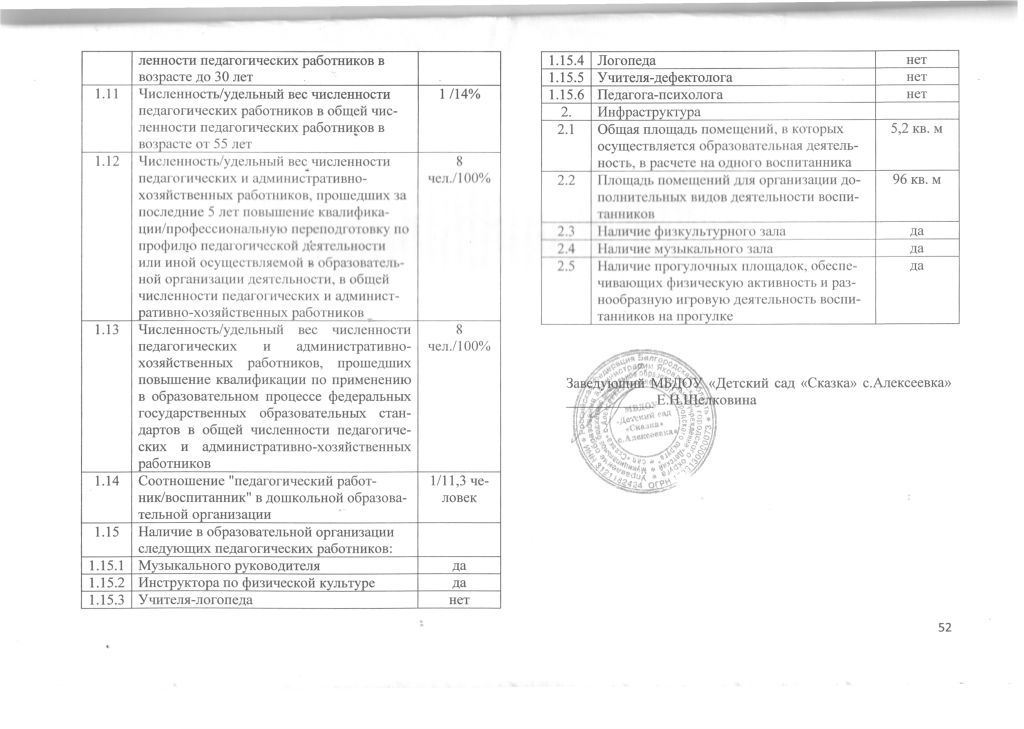 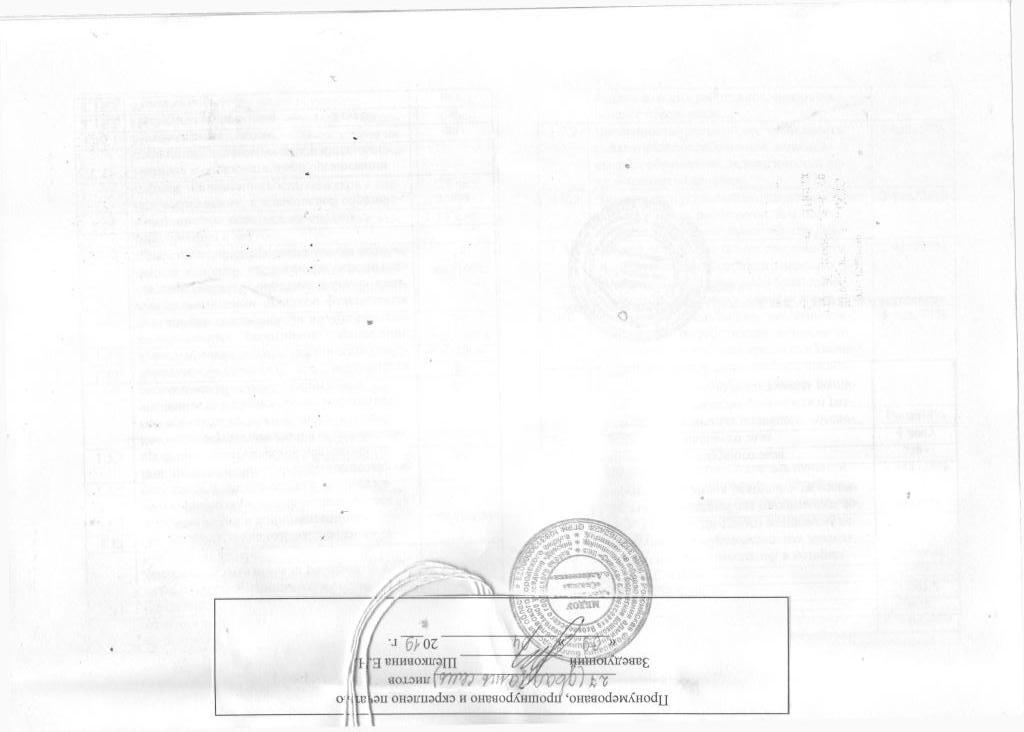 Субъекты социального партнерстваФормы взаимодействияРезультат взаимодействияУправление образования администрации Яковлевского городского округаМетодическое сопровождение; участие в районных, областных мероприятиях, конкурсах.ОГАОУ ДПО «Белгородский институт развития образования»Повышение квалификации педагогических кадров, обобщение и распространение передового педагогического опыта, участие в семинарах, конференциях, апробация авторских программ, публикации в сборниках.ОГБУЗ  Яковлевская ЦРБНа основе договораОрганизация медицинских осмотров детей и сотрудников; лабораторные обследования детей и сотрудников.МБОУ«Алексеевская СОШ» На основе договораПлан  совместных мероприятий по  преемственности с начальной школойМКУК «Историко- театральный музей М.С.Щепкина»На основе договораЭкскурсии, выставки, план совместных мероприятий МУК «МЦБ Яковлевского района» Алексеевская поселенческая библиотека»На основе договораЭкскурсии, план совместных мероприятий, встречи с поэтами, участие в игровых программахГруппаКоличество детейКоличество детейКоличество детейКоличество детейКоличество детейКоличество детейКоличество детейна 01.01.2018г.на 01.01.2018г.на 01.01.2018г.на 31.12.2018гна 31.12.2018гна 31.12.2018гна 31.12.2018г87878779797979Мал.Дев.ВсегоВсегоМал.Дев.ВсегоМладшего возраста (2-3 года)2110313115823Разновозрастная 3-5 лет21123333201232Разновозрастная 5-7 лет 1211232316824№КритерииКоличество%1.Социальный статус семьи:1.полные4969%1.неполные2231%1.многодетные1724%1.опекуны002.Жилищные условия семьи:2.хорошие5679%2.удовлетворительные1521%2.не удовлетворительные003.Образовательный ценз:3.высшее4538%средне-специальное7159%среднее43%незаконченное среднее004.Профессиональный статус:4.рабочие10385%4.служащие65%4.предприниматели004.домохозяйки87%4.безработные33%журналы проведения инструктажа:             журнал вводного инструктажа,             журнал регистрации инструктажа на рабочем месте,           журнал регистрации инструктажей по пожарной безопасностиУправляющий Совет Тема, вопросыКоличество заседанийРезультат выполнения решенияУправляющий СоветПринятие плана работы Управляющего совета на 2018 г. Отчёт о выполнении муниципального задания, об итогах финансово-экономической деятельности в 2017 году, 2018годуРассмотрение плана мероприятий по противодействию коррупции в ДОУ, плана работы комиссии по противодействию коррупции и урегулированию конфликта интересов на 2018г.Утверждение протокола о перераспределении стимулирующей части фонда оплаты труда работникам МБДОУ «Детский сад «Сказка» с. Алексеевка».Удовлетворённость родителей образовательными услугами ДОУ, выявление потребностей в дополнительных образовательных услугах.  Организация питания в ДОУ.Благоустройство территории. Подготовка к летнему оздоровительному периоду. О готовности ДОУ к новому учебному году.Согласование основных направлений деятельности ДОУ на 2018-2019 учебный год, принятие новой редакции образовательной программыОб инновационной деятельности ДОУОрганизация санпросветительской деятельности по профилактике гриппа и ОРВИОб обеспечении безопасности детей  в процессе их обучения в ДОУ.Реализация Программы развития ДОУО поступлении и расходовании финансовых и материальных средств в 2018 году.Выполнение планов обеспечения безопасности, противодействия коррупцииПроведение выборов нового состава Управляющего советаПринятие  плана работы Управляющего совета на 2019г.8Решения выполненыОбщие собрания работников УчрежденияРассмотрение отчёта о результатах самообследования ДОУ за 2017 годРассмотрение отчёта о выполнении коллективного договора, соглашения по охране труда за 2017год, 2018 год.Состояние работы по профилактике детского дорожно-транспортного травматизма, пожарной безопасности.Обсуждение мероприятий плана по противодействию коррупции в ДОУО проведении ремонтных работ, благоустройстве территории ДОУСостояние охраны труда и безопасность условий труда работников и воспитанников в ДОУ. Отчёт комиссии по ОТ.Выполнение соглашения между администрацией ДОУ и профсоюзным комитетом за 1-е полугодие 2018г.Обсуждение вопросов трудовой дисциплины работников.О пролонгировании действия локальных актов ДОУ. Утверждение локальных актов.Утверждения графика работы. Правила внутреннего трудового распорядка.Обсуждение и утверждение состава комиссий, кандидатур ответственных лиц на новый учебный годОб выполнении плана антитеррористической защищённости.Создание комиссии по урегулированию споров между участниками образовательных отношений, комиссии потрудовым спорамВыборы в состав Управляющего совета ДОУ на 2019-2021г.г.Материально-техническое обеспечение образовательной деятельностиРассмотрение графика отпусковО мерах безопасности при проведении новогодних праздников. Недопущении коррупции в ДОУ.Рассмотрение и принятие плана работы Общего собрания работников на 2019год.6Решения выполненыПедагогические советыХудожественно-эстетическое развитие дошкольниковРезультативность деятельности ДОУ за 2017-2018 учебный годПерспективы развития ДОУ в 2018-2019 учебном годуФизкультурно-оздоровительная работа ДОО: пути повышения её качества в условиях реализации ФГОС ДОПредставление опыта работы воспитателя Бредихиной М.С. по теме: «Формирование экологической культуры у дошкольников посредством использования инновационных технологий»5Решения выполненыРеализация образовательной областиОбразовательная нагрузка на неделюОбразовательная нагрузка на неделюОбразовательная нагрузка на неделюОбразовательная нагрузка на неделюОбразовательная нагрузка на неделюОбразовательная нагрузка на неделюОбразовательная нагрузка на неделюОбразовательная нагрузка на неделюОбразовательная нагрузка на неделюОбразовательная нагрузка на неделюОбразовательная нагрузка на неделюОбразовательная нагрузка на неделюОбразовательная нагрузка на неделюРеализация образовательной областиМладшаяМладшаяМладшаяРазновозрастная3-5 летРазновозрастная3-5 летРазновозрастная3-5 летРазновозрастная3-5 летРазновозрастная3-5 летРазновозрастная3-5 летРазновозрастная5-7 летРазновозрастная5-7 летРазновозрастная5-7 летРазновозрастная5-7 летРеализация образовательной областиМладшаяМладшаяМладшая3-4 года3-4 года3-4 года4-5 лет4-5 лет4-5 лет5-6 лет5-6 лет6-7 лет6-7 летКол-воВр.Кол-воКол-воВр.Кол-воКол-воВр.Кол-воКол-воВр.Кол-воВр.Физическая культура в помещении327223022402250260Физическая культура на свежем воздухе327111511201125130Познавательное развитие192230224033754120Развитие речи218111511202250260Рисование19111511202250260Лепка190,50,5150,50,5200,50,5250,530Аппликация--0,50,5150,50,5200,50,5250,530Музыка218223022402250260Итого10/ 90мин10/ 90мин10/ 2ч.30мин.10/ 2ч.30мин.10/ 2ч.30мин.10/3ч.20мин.10/3ч.20мин.10/3ч.20мин.13/5ч.25 мин13/5ч.25 мин13/5ч.25 мин14/7ч.00мин.14/7ч.00мин.Образовательная деятельность в ходе режимных моментовОбразовательная деятельность в ходе режимных моментовОбразовательная деятельность в ходе режимных моментовОбразовательная деятельность в ходе режимных моментовУтренняя гимнастикаежедневноежедневноежедневноКомплекс закаливающих процедурежедневноежедневноежедневноГигиенические процедурыежедневноежедневноежедневноСитуативные беседы при проведении режимных моментовежедневноежедневноежедневноЧтение художественной литературыежедневноежедневноежедневноПрогулкиежедневноежедневноежедневноСамостоятельная деятельность детейСамостоятельная деятельность детейСамостоятельная деятельность детейСамостоятельная деятельность детейИграежедневноежедневноежедневноСамостоятельная деятельность детей в центрах (уголках) развития.ежедневноежедневноежедневноНаправленияСодержаниеФормы работыПедагогический мониторингИзучение своеобразия семей, особенностей семейного воспитания, педагогических проблем, которые возникают в разных семьях, степени удовлетворённости родителей деятельностью ДОУ.Выявление интересов и потребностей родителей, возможностей конкретного участия каждого родителя в педагогическом процессе детского сада.Знакомство с семейными традициями.Анкетирование родителей Беседы с родителямиБеседы с детьми о семье Наблюдение за общением родителей и детейПедагогическая поддержкаОказание помощи родителям в понимании своих возможностей как родителя и особенностей своего ребёнкаПопуляризация лучшего семейного опыта воспитания и семейных традицийСплочение родительского коллективаБеседы с родителямиЭкскурсии по детскому саду (для вновь поступивших)Показ открытых занятий Родительские мастер- классыПроведение совместных детско-родительских мероприятий, конкурсовПедагогическоеобразованиеродителейРазвитие компетентности родителей в области педагогики и детской психологииУдовлетворение образовательных запросов родителейТемы для педагогического образования родителей определяются с учётом их потребностей (по результатам педагогического мониторинга)КонсультацииДискуссииИнформация на сайте МБДОУРодительские собранияРешение проблемных педагогических ситуацийВыпуск газет, информационных листов плакатов для родителейСовместная деятельность педагогов и родителейРазвитие совместного общения взрослых и детейСплочение родителей и педагоговФормирование позиции родителя как непосредственного участника образовательного процесса Проведение совместных праздников и посиделок Оформление совместных с детьми выставок Совместные проекты Семейные конкурсыСовместные социально значимые акции.Совместная трудоваядеятельностьПрограммыАвторыНаправленность программыПрограммы социально-нравственного развития дошкольниковПрограммы социально-нравственного развития дошкольниковПрограммы социально-нравственного развития дошкольниковОсновы безопасности детей дошкольного возраста: Программа для дошкольных образовательных учрежденийР.Б. Стеркина, О.Л.Князева, Н.Н. АвдееваФормирование у ребенка навыков разумного поведения, умения адекватно вести себя в опасных ситуациях, становление основ экологической культуры, приобщение к здоровому образу жизни (от 5 до 7 лет)Парциальная программа «Мир Белогорья, я и мои друзья»Л.Н.Волошина, Л.В.СерыхНравственно-патриотическое воспитание детей, основанное на социокультурных традициях Белгородской области«Здравствуй мир Белогорья»Л.В.Серых, Г.А.РепринцеваНравственно-патриотическое воспитание детей, основанное на социокультурных традициях Белгородской области«По речевым тропинкам Белогорья»Л.В.Серых, М.В.ПаньковаНравственно-патриотическое воспитание детей, основанное на социокультурных традициях Белгородской областиПарциальная программа «Цветной мир Белогорья», Л.В.Серых, Н.В.Косова, Н.В.ЯковлеваНравственно-патриотическое воспитание детей, основанное на социокультурных традициях Белгородской областиПрограммы физического развития дошкольниковПрограммы физического развития дошкольниковПрограммы физического развития дошкольников«Выходи играть во двор»Волошина Л.Н.Обеспечение равных возможностей для полноценного физического развития ребёнка в период дошкольного детства с учётом интересов, потребностей детей и их родителей, специфики национальных и социокультурных условий, спортивных традиций региона.Образовательные областиОсновные виды детской деятельностиФормы организации образовательной деятельностиСоциально-коммуникативное развитиеИгровая,трудовая,коммуникативная Игры с правилами, творческие игры, беседы, досуги, праздники и развлечения,  игровые проблемные ситуации. Индивидуальные и коллективные поручения, дежурства и коллективный труд викторины,  реализация  проектов и др.Познавательное развитиеПознавательно-исследовательскаяЗанятия, наблюдения, экскурсии, эксперименты, решение проблемных ситуаций и  логических задач, беседы, викторины,  реализация  проектов и др.Речевое развитиеКоммуникативная,восприятие художественной литературыБеседы, игровые проблемные ситуации, викторины, творческие, дидактические и подвижные игры и др.Художественно-эстетическое развитиеПродуктивная (рисование, лепка, аппликация) конструктивно-модельная,музыкальнаяРеализация проектов, творческие игры, музыкальные занятия, слушание, импровизация, исполнение, музыкально-дидактические, подвижные игры, досуги, праздники и развлечения и др.Физическое развитиеДвигательная Подвижные  игры, спортивные игры и упражнения, эстафеты, физкультурные занятия, гимнастика, физкультминутки, игры-имитации, физкультурные досуги и праздники, дни здоровья, прогулки, реализация проектов.Направление развития ребенкаРезультативностьСоциально-коммуникативноевысокий уровень:  42%средний  уровень:  44%низкий уровень:     14%Познавательноевысокий уровень:  23%средний  уровень:  54%низкий уровень:     23%Речевоевысокий уровень:   23%средний уровень:   49 %низкий уровень:     28 %Художественно-эстетическоевысокий  уровень: 32%средний уровень:   54%низкий уровень:    14%Физическоевысокий уровень:  28%средний уровень:   72%низкий уровень:     0%Итоговысокий уровень:  30%средний уровень:  55%низкий уровень:    15%Направление развития ребенкаИтоговый показательИтоговый показательИтоговый показательИтоговый показательИтоговый показательИтоговый показательНаправление развития ребенканачало уч. годначало уч. годначало уч. годконец уч. годаконец уч. годаконец уч. годаНаправление развития ребенкаВ СРНВСРНСоциально-коммуникативное развитие25%46%29%42%44%14%Познавательное развитие12%51%37%23%54%23%Речевое развитие14%48%38% 23%49%28%Художественно-эстетическое развитие11%55%34%32%54%14%Физическое развитие12%74%14%28%72%0Наименование мероприятияУчастникиРезультатРайонный конкурс детского рисунка «Мир науки глазами детей»Перевозчикова ВарвараI  местоРайонный конкурс детского творчества «Красота Божьего мира»Шевцов АрсенийIII местоРайонный конкурс чтецов «Лучшей мамою на свете свою мать считают дети»Омельченко ВладиславIII местоРайонный конкурс чтецов «Зимушка-зима»Нежурина Олеся III местоРайонный конкурс «Зимняя фантазия»Богданов  Тихон III местоРайонный шахматный турнир «Умная игра»Берестов Тарас, Аксентищев АлександрУчастникиВсероссийска олимпиада «Экология нашей планеты»Охрименко Дмитрий I местоВсероссийская викторина «Мамин праздник»Горлова ДарьяI местоВсероссийская викторина «Время знаний»Сидорова ИринаI местоМеждународный конкурс детского творчестваКулагина АринаII местоМеждународный конкурс детского творчества «Маленькой ёлочке холодно зимой»Кучеренко МирославII местоВсероссийская викторина «День защитника отечества»»Шевцов АрсенийII местоВсероссийская викторина «Моя любимая мама»Нежурина ОлесяI местоВсероссийская викторина «Я познаю мир!»Климов ПавелI место Всероссийская викторина «Любознайка»Дубенцев АлександрI место КадрыВсего работниковЗаведующий:Педагогические кадры:старший воспитательвоспитатели114Специалисты:музыкальный руководительинструктор по ФК11Педагогический стажКоличество педагоговДо 2 лет1От 2 до 5 лет0От 5 до 10 лет3От 10 лет и выше4Возраст20-3031-55Свыше 55251ОбразованиеКоличество педагоговВысшее5Среднее специальное (педагогическое)2Квалификационная категорияКоличество педагоговВысшая2Первая4№Ф.И.О.Должность Тема курсов1.Князева Е.В.Старший воспитательУправление образовательным процессом в условиях реализации ФГОС ДО (72 часа.)2.Бредихина М.С.ВоспитательСодержание и организация образовательной деятельности в дошкольных образовательных организациях в условиях реализации ФГОС ДО (72 часа.)3.Чернусская Е.В.Музыкальный руководительОбновление содержания и методов дошкольного музыкального образования в условиях реализации ФГОС ДО (72 часа)Наименование мероприятияУчастникиРезультатМуниципальный этап Всероссийского конкурса «Воспитатель года - 2019г»Воспитатель Бредихина М.С.ЛауреатРайонный конкурс «Лучший мини-огород на территории сельского детского сада»Воспитатель Бредихина М.С.Победитель Районный конкурс «Лучший уголок по безопасности дорожного движения»Старший воспитатель Князева Е.В.II местоМуниципальный этап Всероссийского конкурса на лучший стенд (уголок) «Эколята - Молодые защитники природы»Старший воспитатель Князева Е.В., инструктор по ФК Локтева И.Ю., воспитатель Бредихина М.С.I место Всероссийского конкурса на лучший стенд (уголок) «Эколята - Молодые защитники природы»Старший воспитатель Князева Е.В., инструктор по ФК Локтева И.Ю., воспитатель Бредихина М.С.I место Районный конкурс-фестиваль «Города- крепости Белгородской черты XV»Воспитатель Поваляева Е.Е. I местоРегиональный конкурс «Города- крепости Белгородской черты XV»Воспитатель Поваляева Е.Е.ДипломантРайонная выставка-конкурс «Цветы, как признание»Воспитатель Тарасова И.Н.II местоРайонный конкурс «Зимняя сказка»Коллектив ДОУЛауреатРайонный выставка- конкурс  авторских работ педагога «Зимняя фантация»Старший воспитатель Князева Е.В.III местоРегиональный конкурс ФНПР «Реализация Года охраны труда в Профсоюзе»Инструктор по ФК Локтева И.Ю.ЛауреатВсероссийский конкурс «Моё призвание – дошкольное образование!»Воспитатель Поваляева Е.Е.II местоВсероссийский конкурс «Специфика работы воспитателя, его профессиональные умения»Воспитатель Поваляева Е.Е.II местоВсероссийская викторина «Применение дидактических игр в работе педагога ДОО»Воспитатель Поваляева Е.Е.I  местоВсероссийский конкурс «Умната»Воспитатель  Тарасова И.Н.ДипломантМероприятияКол-во запланированныхмероприятийВыполненоНе выполненоПедсоветы45  (125%)-Семинары22 (100%)-Открытые просмотры  НОД119  (82%)2 (18%)Смотры - конкурсы22 (100%)-Конкурсы44 (100%)Тематический контроль22   (100%)-Фронтальный контроль11 (100%)-Название объектаСостояние объектаХарактеристика оснащения объектаЗдание детского садаНуждается в капитальномремонтеЗдание детского сада двухэтажное, типовое.Введено в эксплуатацию в 1989 г.  Территория ограждена – секции, высотой 1,6. Групповые комнатыудовлетворительноеВ детском саду 4 групповые комнаты. Групповая комната для младшей группы расположена на 1 этаже, групповая для детей дошкольного возраста расположена на 2-м этаже. Имеет отдельные входы с улицы. В составе групповых ячеек: приемные, игровые, спальни, раздаточныеМузыкальный, физкультурный залыудовлетворительноеМузыкальный и физкультурный залы находятся на втором этаже. Имеется музыкальный центр, телевизор. Для занятий физической культурой имеется необходимый спортивный инвентарь и оборудование. Программно- методические материалы для занятий по музыке и физической культуре соответствуют возрастным особенностям, учитывают индивидуальные особенности детей.Методический кабинетудовлетворительноеМетодический кабинет находится на  втором этаже. Имеется методическая и детская литература, компьютеры с выходом в Интернет     Комната русского бытаудовлетворительноеДля организации деятельности по приобщению дошкольников к истокам русской национальной культурыБассейнудовлетворительноеИспользуется для организации деятельности по обучению детей плаванию. Расположен на первом этажеПищеблокудовлетворительноеПищеблок размещён на первом этаже, имеет отдельной вход для поставки продуктов. Для хранения сухих продуктов имеется кладовая со стеллажами, там же установлены холодильные камеры (оборудованы электронным термометром) для хранения скоропортящихся продуктов. В основном помещении кухни установлены   раковины для мытья посуды. Имеются цельнометаллические столы для обработки пищевых продуктов (промаркированы), 1 электрическая мясорубка, электропечи, одна электросковорода, духовой шкаф, инвентарь и посуда. Установлена раковина для мытья рук. Установлена вытяжка. Имеется уборочный инвентарь.Медицинский кабинетУдовлетворительное,Готовится к лицензированиюМедицинский кабинет находится на первом этаже, включает в себя кабинет  медсестры, процедурный кабинет, изолятор. Название ТСОМесто нахожденияПрименениеПримечание Магнитофоны – 2 шт. 2  возрастные группыЕжедневно Необходимо приобрести в каждую группуМузыкальный центр Музыкальный залЕжедневно Мультимедийный комплексМетодический кабинетПо необходимостиНеобходимо приобрести обучающие программыНоутбук, компьютер (2), принтер (3), сканер (1)Методический кабинетЕжедневно ТелевизорМузыкальный зал (кинозал)По плануФотоаппаратМетодический кабинетПо необходимостиПриобрести более современную модельНаличиеПриобрести, обновитьМатериалы для игровой деятельности:Материалы для игровой деятельности:Игрушки-персонажи и ролевые атрибутыПополнитьИгрушки, предметы оперированияПополнитьМаркеры игрового пространстваОбновленыРазвивающий, дидактический материалОбновлён (Дары Фрёбеля, игры В.В.Воскобовича, др.)Материалы и оборудование для продуктивной деятельностиМатериалы и оборудование для продуктивной деятельностиМатериалы для изобразительной деятельностиПриобрести мольбертыМатериалы для конструктивной деятельностиМатериалы для конструктивной деятельностиСтроительные материалыПополнено разными видами конструкторовМатериалы для познавательно-исследовательской деятельностиМатериалы для познавательно-исследовательской деятельностиОбразно-символический материалОбновлёнНормативно-знаковый материалОбновлёнОборудование  для музыкального залаПополненоОборудование для физкультурного залаПополненоОборудование для бассейнаПополнить, обновитьОборудование прогулочных  площадокОборудование прогулочных  площадокИгровое, спортивное оборудованиеПриобрестиЗаболеванияКоличество случаевКоличество случаевКоличество случаев201620172018Бронхит344Трахеит1119Отит011Аллергический дерматит002ОРВИ332528Фарингит505Ангина (острый  тонзиллит)002Ветряная оспа0300Цистит100Ринит100Всего446161Год1 группа здоровья2 группа здоровья3 группа здоровья4 группа здоровья20162655--20176320--201838401-N п/пПоказателиЕдиница измерения1.Образовательная деятельность1.1Общая численность воспитанников, осваивающих образовательную программу дошкольного образования, в том числе:79 чел.1.1.1В режиме полного дня (8 - 12 часов)79 чел.1.1.2В режиме кратковременного пребывания (3 - 5 часов)0 чел.1.1.3В семейной дошкольной группе0 чел.1.1.4В форме семейного образования с психолого-педагогическим сопровождением на базе дошкольной образовательной организации0 чел.1.2Общая численность воспитанников в возрасте до 3 лет28 чел.1.3Общая численность воспитанников в возрасте от 3 до 8 лет51 чел.1.4Численность/удельный вес численности воспитанников в общей численности воспитанников, получающих услуги присмотра и ухода:79 чел./100%1.4.1В режиме полного дня (8 - 12 часов)79 чел./100%1.4.2В режиме продленного дня (12 - 14 часов)0/01.4.3В режиме круглосуточного пребывания0/01.5Численность/удельный вес численности воспитанников с ограниченными возможностями здоровья в общей численности воспитанников, получающих услуги:0/01.5.1По коррекции недостатков в физическом и (или) психическом развитии0/01.5.2По освоению образовательной программы дошкольного образования0 /01.5.3По присмотру и уходу0 /01.6Средний показатель пропущенных дней при посещении дошкольной образовательной организации по болезни на одного воспитанника6,01 дня1.7Общая численность педагогических работников, в том числе:7 чел.1.7.1Численность/удельный вес численности педагогических работников, имеющих высшее образование4 чел./57%1.7.2Численность/удельный вес численности педагогических работников, имеющих высшее образование педагогической направленности (профиля)4 чел./57% 1.7.3Численность/удельный вес численности педагогических работников, имеющих среднее профессиональное образование2 чел./28%1.7.4Численность/удельный вес численности педагогических работников, имеющих среднее профессиональное образование педагогической направленности (профиля)2 чел./28%1.8Численность/удельный вес численности педагогических работников, которым по результатам аттестации присвоена квалификационная категория, в общей численности педагогических работников, в том числе:5 чел./71%1.8.1Высшая1чел./14%1.8.2Первая4 чел./ 57%1.9Численность/удельный вес численности педагогических работников в общей численности педагогических работников, педагогический стаж работы которых составляет:2 чел./28%1.9.1До 5 лет1 чел./ 14%1.9.2Свыше 30 лет1 чел./ 14%1.10Численность/удельный вес численности педагогических работников в общей 2 чел./28%